Laporan Kinerja Prodi Teknik InformatikaDaftar Isi:Nama Dosen Tetap Pns Dan Tetap Non Pns	4Mahasiswa Dengan Status Aktif	6Angkatan 2013	6Angkatan 2014	7Angkatan 2015	10Angkatan 2016	13Angkatan 2017	16Angkatan 2018	23Angkatan 2019	29Rasio Dosen Tetap Dengan Mahasiswa	35Akreditasi Prodi Teknik Informatika	35Workhosp Prodi Teknik Informatika Tahun 2019	36Prestasi Mahasiswa 2019	38Beasiswa	39Sertifikasi Mahasiswa 25 September	39Pelatihan  Mahasiswa 11 November -30 4 Desember 2019	42Pengabdian Masyarakat	43Studium  General  Tahun 2019	45Daftar Nama Mahasiswa Asing Tahun 2019	45Seminar Internasion Citsm (Publikasi Internasional)	46Jurnal Tahun 2019	49Mahasiswa Sidang Tugas Akhir Tahun 2019	51Mahasiswa Seminar Tahun 2019	77Masa Studi Lulusan Teknik Infortmatika Tahun 2019	94Rata -rata IPK Lulusan :	95Nama Dosen Tetap Pns Dan Tetap Non PnsTeknik Informatika 2019Cek 30 November 2019 Mahasiswa Dengan Status AktifAngkatan 2013Angkatan 2014Angkatan 2015Angkatan 2016Angkatan 2017Angkatan 2018Angkatan 2019Rasio Dosen Tetap Dengan MahasiswaJumlah Mahasiswa 2013-2019 = 535Akreditasi Prodi Teknik InformatikaWorkhosp Prodi Teknik Informatika Tahun 2019Prestasi Mahasiswa 2019BeasiswaSertifikasi Mahasiswa 25 September Pelatihan  Mahasiswa 11 November -30 4 Desember 2019			MTCNA (Mikrotik Certified Network Associate) 			(CISDE) Certified International Specialist Data Engineering			CIDDF (Certified International Data Development  Fundamental)			Field Trip Pengabdian MasyarakatTahun 2019Studium  General  Tahun 2019Daftar Nama Mahasiswa Asing Tahun 2019Seminar Internasion Citsm (Publikasi Internasional)Jurnal Tahun 2019Mahasiswa Sidang Tugas Akhir Tahun 2019Mahasiswa Seminar Tahun 2019Masa Studi Lulusan Teknik Infortmatika Tahun 2019Lulus 4 Tahun ada : 5 OrangLulus 4,5 Tahun ada: 34 OrangLulus 5  Tahun ada: 35 OrangLulus Tetap Waktu Mahasiswa Teknik Informatika selama tahun 2019 ada: 74 dari 130 orang sekitar 57 %Rata -rata IPK Lulusan :Jumlah Alumni : 130Total Jumlah IPK : 442,99Rata -Rata IPK Lulusan : 442,99/130   = 3,41NoNamaStatus*)ProdiPendidikan TerakhirJabatan Fungsional 1Andrew Fiade, M.KomDosen Tetap PnsTeknik InformatikaS2Lektor 3002Siti Ummi Masruroh, M.SDosen Tetap PnsTeknik InformatikaS2Lektor 3003Hendra Bayu Suseno, M.KomDosen Tetap PnsTeknik InformatikaS2Lektor 2004Victor Amrizal, M.KomDosen Tetap PnsTeknik InformatikaS2Lektor 2005Arini, S.T., M.T.Dosen Tetap PnsTeknik InformatikaS2Lektor 3006Ria Hari Gusmita, M.KomDosen Tetap PnsTeknik InformatikaS2Lektor 2007Rayi Pradono Iswara, M.ScDosen Tetap BluTeknik InformatikaS3Asisten Ahli8Nurhayati, Ph.D.Dosen Tetap PnsTeknik InformatikaS3Lektor Kepala 4009Nurul Faizah Rozy, , MtiDosen Tetap BluTeknik InformatikaS2Asisten Ahli10Nenny Anggraini, S.Kom, MtDosen Tetap BluTeknik InformatikaS2Lektor 30011Nashrul Hakiem, S.Si., M.T., Ph.DDosen Tetap PnsTeknik InformatikaS3Lektor Kepala 40012Drs. M. Tabah Rosyadi, M.A.Dosen Tetap PnsTeknik InformatikaS3Lektor 30013Luh Kesuma Wardhani, S.T., M.T.Dosen Tetap PnsTeknik InformatikaS2Asisten Ahli14Khodijah Hulliyah, M.Si.Dosen Tetap PnsTeknik InformatikaS2Lektor 30015Dr. Imam Marzuki Shofi, M.T.Dosen Tetap PnsTeknik InformatikaS3Asisten Ahli16Dr. Husni Teja Sukmana, S.T., M.Sc.Dosen Tetap PnsTeknik InformatikaS3Lektor Kepala 40017Herlino Nanang, M.T.Dosen Tetap PnsTeknik InformatikaS2Lektor 30018Fitri Mintarsih, M.Kom.Dosen Tetap PnsTeknik InformatikaS2Lektor 20019Feri Fahrianto, M.Sc.Dosen Tetap PnsTeknik InformatikaS2Lektor 20020Fenty Eka Muzayyana Agustin, M.Kom.Dosen Tetap PnsTeknik InformatikaS2Lektor 30021Dewi Khairani, M.Sc.Dosen Tetap PnsTeknik InformatikaS2Lektor 20022Anif Hanifa Setianingrum, M.SiDosen Tetap BluTeknik InformatikaS2Lektor 20023Rizal Broer Bahaweres M.KomDosen Tetap PnsTeknik InformatikaS2Asisten Ahli24Viva Arifin, Mmsi.Dosen Tetap PnsTeknik InformatikaS2Lektor 300NoNimNamaAngkatanProgram11113091000002Estu Dwiyanto2013Reguler21113091000004Muhammad Wais Al Qarni2013Reguler31113091000009Firman Zulkarnain2013Reguler41113091000013Imam Barri Prima2013Reguler51113091000015Nurazizah Nasution2013Reguler61113091000028Ridhati m2013Reguler71113091000030Muh Akbar Pratama2013Reguler81113091000039Adhyaksa h2013Reguler91113091000054Addi Amalana Arafat2013Reguler101113091000070Rais Amin2013Reguler111113091000072Apriliyanto Pambudi2013Reguler121113091000080Khairul Anwar2013Kerjasama Ftui131113091000082Ahmad Faiz2013Kerjasama Ftui141113091000094Milfan Pahlawan2013Kerjasama Ftui151113091000099Rahmat Hidayat2013Kerjasama Ftui161113091000105Fahmi Nur Maulana2013Kerjasama Ftui171113091000106Restu Juniansah2013Kerjasama Ftui181113091000109Galang Ardian Sugianto2013Kerjasama Ftui191113091000110m. Yoma Putra Perdana2013Kerjasama FtuiNoNimNamaTahun AngkatanProgram111140910000006Febrina Fitriyani2014Reguler211140910000008Dhyta Salma Rahmawati2014Reguler311140910000010Hirzi Ghazian Arfi2014Reguler411140910000021Muhtadi Irfan2014Reguler511140910000024Prasetyo2014Reguler611140910000026Bambang Supriadi2014Reguler711140910000031Sigit Widodo2014Reguler811140910000047Okky Hidayana2014Reguler911140910000048Amir Buldan2014Reguler1011140910000058Andri Tio Pradipta2014Reguler1111140910000059Muhammad Aminullah2014Reguler1211140910000060Khamdi Alfan Maulana2014Reguler1311140910000069Chusnul Yunita2014Reguler1411140910000071Muchamad Ginkko Robbani Ulil Albab2014Reguler1511140910000073Faris Muhammad2014Reguler1611140910000075Imam Tri Prabowo2014Reguler1711140910000096Hafizh Andika Pitoyo2014Kerjasama Ftui1811140910000098Tri Ahmad Djayadi2014Kerjasama Ftui1911140910000103Muhammad Ilham Ramadhon2014Kerjasama Ftui2011140910000105Farhan Ilman Eve2014Kerjasama Ftui2111140910000111Deni Ramadhani2014Kerjasama Ftui2211140910000112Siti Hardianti Lu'Lul Jannah2014Kerjasama Ftui2311140910000116Fajar Dwi Nur Rachmadi2014Kerjasama Ftui2411140910000117Muhammad Amir Umara2014Kerjasama Ftui2511140910000118Desy Rahmawati2014Kerjasama Ftui2611140910000122Falah Achmad Bagusti2014Kerjasama Ftui2711140910000124Rommi Indira Putra2014Kerjasama Ftui2811140910000125Muhammad Hafizh Putera Utomo2014Kerjasama Ftui2911140910000127Fajar Pangestu2014Kerjasama Ftui3011140910000128Ilham Eka Fahlevi2014Kerjasama Ftui3111140910000137Andi Destiawan2014Kerjasama Ftui3211140910000142Muhamad Hendrawan Prakoso2014Kerjasama Ftui3311140910000144Fakhri Nurfauzan2014Kerjasama Ftui3411140910000146Patriot Muslim2014Kerjasama Ftui3511140910000149Dwiyasa Kusuma2014Kerjasama Ftui3611140910000150Muammar Iqbal2014Kerjasama Ftui3711140910000151Rahmawati Rahayuningsih2014Kerjasama FtuiNoNimNamaAngkatan111150910000001Addini Yusmar2015211150910000002Muqtarizal2015311150910000003Danang Muly Handoko2015411150910000005Ulfa Rahmasari2015511150910000007Khoirul Umam2015611150910000008Asrani Harahap2015711150910000011Pinka Didatania Rachman2015811150910000014Handan Siswaningrum2015911150910000015Raditya Akbar w20151011150910000017Diah Ayu Nugrahanti20151111150910000018Abdul Yamin20151211150910000019Fenny Ruliati Achmadsyah20151311150910000020Muhammad Wafiyuddin Al-Wahab20151411150910000021Isnaini Imtinan Suklia20151511150910000022Titi Lestia20151611150910000023Dwi Putera Anugrah20151711150910000026Ahmad Ghazian Atiqi20151811150910000029Muhammad Ahsan Taqiyyan20151911150910000031Farah Manthovani Dawie Karimah20152011150910000032Ahmad Kamal Baba20152111150910000035Nuthfi Odiansyah Otto20152211150910000036Ali Akbar Sastrapraja20152311150910000037Nadya Maharani20152411150910000038Abdan Syakuro20152511150910000040m. Luvian Chisni Chilmi20152611150910000044Taqie Fadlillah20152711150910000045Fariz Alifio Febriansyah20152811150910000046Fikriansyah Martunus20152911150910000047Syahrul Hamdi Azis20153011150910000052Dhimas Endira Yunantasena20153111150910000053Intan Maryam Safitri20153211150910000054Mochamad Rizky Soe'Oed20153311150910000055Abu Ubaidillah Ibrahim Hasan20153411150910000056Ahmad Misbahul Munir20153511150910000057Muhamad Arif Rohman20153611150910000058Renaldy Irfan20153711150910000059Ade Lutfi20153811150910000060Dede Agung Gunawan20153911150910000061Alif Noer Ikhsan20154011150910000063Kunhadji Rahmata20154111150910000065Arfi Bayu Kusuma20154211150910000066Alif Rivaldi20154311150910000067Ayu Nijmatul Aliyah20154411150910000070Roselin Titania20154511150910000072Elda Oktaviani20154611150910000074Cinthya Bela Anggraini20154711150910000075Bima Perdana Sentosa20154811150910000076Nadia Azza20154911150910000077Ahmad Akbar Azter20155011150910000078Raihan Prahastian20155111150910000079Herdi Hardianto20155211150910000080Dhiyaaulhaq20155311150910000081Farid Evan Ramadhan20155411150910000082Nanda Rizkia20155511150910000083Ismail20155611150910000084Nurul Zaenal Abidin20155711150910000085Muhammad Hasbi Ash Shiddieqy20155811150910000086Bima Adisukma20155911150910000087Fatimatuz Zahro20156011150910000088Ilham2015NoNimNamaAngkatan111160910000001Adissa Vintha Junilla2016211160910000002Javid Al Haq2016311160910000003Wiryawan Wicaksono2016411160910000004Nur Febriana Widiyanti2016511160910000006Ibnah Tul Uhro2016611160910000007Afina Erma Pradita2016711160910000009Muhamad Haikal Ardiyansyah2016811160910000010Rahadithia Prayudha2016911160910000011Suryaman20161011160910000012Muhammad Yossy Kusuma20161111160910000013Kevin Panca Satria20161211160910000014Alfi Salim20161311160910000015Sabda Avicenna20161411160910000016Rani Puspita20161511160910000017Revo Yulianggara20161611160910000018Yusuf Fauzan20161711160910000020Etna Syirfa Qorina20161811160910000021Aisyah Nur Fauziah20161911160910000022Rizky Evita Putri20162011160910000023Muhamad Vicky20162111160910000024Rahmad Janhari20162211160910000026Elvia Risti20162311160910000027Muhammad Ikum20162411160910000028Azwar Muda Harahap20162511160910000029Ikhsan Nur Istyanto20162611160910000030Agung Fachruddin Darussalam20162711160910000033Irsyad Abdul Hamid Darussalam20162811160910000034Ilham Amirul Fathoni20162911160910000035Lilis Handayani20163011160910000036Achmad Maulana Almaisah20163111160910000037Reva Hristo Wiki Fonseca20163211160910000038Septian Puji Saputro20163311160910000039Dicky Noviandri20163411160910000040Tuanku Muhammad Raihan20163511160910000041Muhammad Fikri Islamy20163611160910000042Ghifary Roosfadhila20163711160910000043Muhammad Ananta Fajar20163811160910000044Emir Akbar20163911160910000045Thoriq Al Kautsar20164011160910000046Pramesti Diah Mentari20164111160910000048Muhammad Farhan Suralaga20164211160910000049Naufal Herdyputra Ardhi20164311160910000050Shafa Salsabila20164411160910000052Ahmad Ruslan Almujaddidi20164511160910000053Velia Handayani20164611160910000055Hafizul Ihsan Fadli20164711160910000057Rahmat Aziman20164811160910000058Muhammad Nur20164911160910000059Dwi Adi Bangkit20165011160910000060Ragil Darsulanto20165111160910000061Norman Ahmad Rabbani20165211160910000062i'Im Umamil Khoiri20165311160910000063Achmad Rabin Aryanofadh20165411160910000065Syaifan Fadlan Riady Bachri20165511160910000066Adli Muiz Zayusman20165611160910000067Eka Darma Ayu Hidayati20165711160910000068Deka Dwi Rhamadani20165811160910000070Muzhawwir Yunus20165911160910000071Ilham Fitra Pradana20166011160910000072Basit Tri Anggoro20166111160910000073Muhammad Fathan Radhiyan20166211160910000074Galuh Sekar Melati20166311160910000075Abdul Halim Arraisuli 20166411160910000076Obey Al Farobi20166511160910000077Abdul Khobir Rizky20166611160910000078Rizki Ulia Latifah20166711160910000079Aviati Yuniar20166811160910000080Muhammad Faisal20166911160910000081Rifaldi Kusnawan20167011160910000082Ichlasul Amal20167111160910000083Yusuf Wisnu Patmonobo20167211160910000084Ramadlon Nur Kholiq20167311160910000085Faiz Zamzami20167411160910000087Alfan Rosyadi20167511160910000088Fildzah Waalidein Syukron20167611160910000090Retno Pristantiningdiah 20167711160910000091Diana Nur Yastin20167811160910000092Laila Adha Wasilah20167911160910000093Rizky Putri Fajriati20168011160910000094Muhamad Khairil Mubaraq20168111160910000095Wildan Abdul Aziz20168211160910000096Shiddiq Muhammad Taufiq20168311160910000097Iqbal Zauqul Adib20168411160910000098Jainaba Trawally20168511160910000100Sulayman Colley20168611160910000101Pamodou Faal2016NoNimNamaAngkatan111170910000001Ramadani2017211170910000002Annisa Syauqiah2017311170910000003Rifqi Adjie Febriyanto2017411170910000004Muhammad Khaeruman Khatami2017511170910000005Hasan Bukhari Harahap2017611170910000006Lianto Nur Ahmad Syahputra2017711170910000007Diah Setiawati2017811170910000008Moh. Deri Juniawan2017911170910000009Sanilisia Putri Utami20171011170910000010Alifa Al Farizi20171111170910000011Eghar Shafiera20171211170910000012Moehammad Farhan Maulidian20171311170910000013Juandela Herina Putri20171411170910000014Fakhri Nugraha Hermawan20171511170910000015Fahmi Faturrohman20171611170910000016Yollan Gusnanda Setiawan20171711170910000017Abdul Aziz Batubara20171811170910000018Muhamad Abduh20171911170910000019Muhammad Daffa Alhakim20172011170910000020Nanda Alivia Rizqy Vitalaya20172111170910000021Andria Farhan20172211170910000022Nurlatifah20172311170910000023Alam Wahyu Hutomo20172411170910000024Mardita Khusnuliawati20172511170910000025Suci Amalia Tussifah20172611170910000026Wajihan Muhammad Billah20172711170910000027Detia Jumral20172811170910000028Dinar Sukma Dewi20172911170910000029Ludfiatul Hidayah20173011170910000030Alma Zuhairah20173111170910000031Fajar Al Madani20173211170910000032Aulia Luthfi20173311170910000033Faizal Fachriza20173411170910000034Achmad Ferry Ferdiansyah20173511170910000035Rifaldi Yoga Pratama20173611170910000036Syarif Hilmi Ramadhani20173711170910000037Kevin Syam Harira20173811170910000038Ahmad Fauzan Maulana20173911170910000040Muhamad Irfan Ardiyantama20174011170910000041Catur Hanggoro Prasetyo Utomo Bakti20174111170910000042Aulia Rahman20174211170910000043Rifki Yazra20174311170910000044Elang Anji Kaliangan20174411170910000045Mahfud Fadlurahman20174511170910000046Herbert Abdillah20174611170910000047Viky Pratama Putra Nugraha20174711170910000048Muchammad Chaniefa Abdullah Iman20174811170910000050Alvian Aristya20174911170910000051Annisa Daffa Oktriyana20175011170910000053Riva Muhammad Ma`Ruf20175111170910000055Fajar Agustian20175211170910000057Dalilah Khoirunnisa20175311170910000058Armand Satria20175411170910000059Frido Arifadilah20175511170910000060Muhammad Farhan Naufal Zakaria20175611170910000061Muhammad Fadhli Dzil Ikram Lubis20175711170910000062Syahrilavi Asfar20175811170910000063Faren Harris Al Viansyah20175911170910000064Salman Azkia Rahman20176011170910000065Salsabilah Ramadinah20176111170910000066Ellrica Dewi Herawati Jana20176211170910000067Ridwan Baharsyah20176311170910000068Dhikka Yudha Ramadhan20176411170910000069Farhan Alhamdi20176511170910000070Muhamad Pasya Zidan20176611170910000071Muhammad Fachrurazi20176711170910000072Nasrul Pungguh Maulana20176811170910000073Faris Humam Jalaluddin20176911170910000074Abi Abdillah20177011170910000075Ahmad Rizki20177111170910000076Hana Faiqoh20177211170910000077Fadhil Maulana Al Farisi20177311170910000078Devi Zenvita Andriana Utami20177411170910000079Ma'Arij Najmi Akbarudin20177511170910000080Aisyah Nurkhotimah20177611170910000081Abdurrafif Achmadi20177711170910000082Dino Akbar Pratondo20177811170910000083Daffa Firmansyah20177911170910000085Muhammad Izaz Sattwika20178011170910000086Gerald Halim Al Rasyid Noer20178111170910000087Muhammad Luthfi Arsalan20178211170910000088Syahrul Mubarak20178311170910000089Tika Nurmala Sari20178411170910000091Jum'Atun Fajriyati20178511170910000092Abduladif Abdi Mohamed20178611170910000094Muhammad Thoriqotun Nasyiah2017NoNimNamaAngkatan111180910000001Fuad Amin2018211180910000002Fazza Mufti Taufiqi2018311180910000003Muhamad Dan Irfan2018411180910000004Fahrunnisa2018511180910000005Risyadhana Syaifuddin2018611180910000006Maliki Karim2018711180910000007Yonita Anggreria2018811180910000008Rafkah Rizqia2018911180910000009Dhifa Mutia Wulan Sari20181011180910000010Gilang Agusti Caesario20181111180910000012Nurul Uswatun Hasanah20181211180910000013Inka Sulistiani20181311180910000014Ahmad Muzakir20181411180910000015Muhammad Muza Alkindi20181511180910000016Adya Sari20181611180910000017Farrah Anggiaputri20181711180910000018Andi Setiawan20181811180910000019Fathurrachman20181911180910000020Muhammad Ammaridho Romdhan Siregar20182011180910000021Muhammad Aulia Alfani20182111180910000022Mochammad Fadilla Febryan20182211180910000023Ahmad Rusydi Said Harahap20182311180910000024Toriq As-Syarif20182411180910000025Kamal Fadli20182511180910000026Muhammad Nurfajri Rahman20182611180910000027Augie Afriyansyah20182711180910000028Erwinda Oktavianti Nizwar20182811180910000029Andira Pauline20182911180910000030Wahyu Adi Tya20183011180910000032Aditya Sidhiq Pratama20183111180910000033Mohammed Fajarullah Furtami20183211180910000034Syaiful Bahri20183311180910000035Citra Ayu Kusrina20183411180910000037Kahfi Del Vieri20183511180910000038Vikram Gandhi Al Rasyid20183611180910000039Ahmad Khairul Umam20183711180910000040Falah Meola Fenderian20183811180910000041Muhammad Fikri Syahid20183911180910000042Mochammad Rizky Darmawan20184011180910000043Maulana Hasyim20184111180910000044Muhammad Akmal Fauzan20184211180910000045Muhammad Ashlah Rasyidi20184311180910000046Rahmadhan Adinugroho20184411180910000047Indra Nata Wiguna20184511180910000048Annisa Dzakiyyahtul Hanifah20184611180910000049Nurkhairi Amini20184711180910000050Muhamad Dio Damiyati20184811180910000051Maulana Iskandar Syah20184911180910000052Mitha Rachma Putri20185011180910000053Muhammad Najibullah20185111180910000054Wahyu Nur Arizky20185211180910000055Soufiane Fiqi Vindia20185311180910000056Rakha Pamungkas20185411180910000057Indri Sukmawati Rahayu20185511180910000058Ibrahim Mubarok20185611180910000060Muhammad Samiaji20185711180910000061Septian Dwi Kurnianto20185811180910000062Muhammad Alviand Fredonovalle20185911180910000063Imam Lutfi Rahmatullah20186011180910000064Muhammad Fajri Adi Mulya20186111180910000065Rheditia Ferdiansyah20186211180910000066Naufal Noviansyah20186311180910000067Tri Andiko Prasetyo20186411180910000068Abdul Jabbar Hafizh20186511180910000069Lefi Noviyanti20186611180910000071Syah Fauzan Maulidani20186711180910000072Ammarzan Baihaki20186811180910000073Yuda Kurnia Nurul Fikri20186911180910000074Muhammad Rafi Dinillah20187011180910000075Fauzy Ramadhan Sukasno20187111180910000076Trangko Putra Negara20187211180910000077Ibrah Maula Setya Aji20187311180910000078Ahmad Fatih Hidayat20187411180910000079Rifat Wigar Adanendra20187511180910000081Faishal Rayyan20187611180910000082Dhia Irfan Muhammad20187711180910000083Sanjari20187811180910000084Muhamad Zaelani20187911180910000085Chrisna Barka Ramadhan20188011180910000086Rizki Akbar Ananda20188111180910000087Khaireza Akhmad Khafabi Ali Sya'Bana20188211180910000088Rima Adriani20188311180910000089Arna Muhammad Rasyid20188411180910000090Farid Dhiya Ul Arif20188511180910000091Dinda Difa Maharani20188611180910000092Khansa Nadhifa20188711180910000093Hanifa Ananda Putri20188811180910000094Aliandra Akram20188911180910000095Habib Amna20189011180910000096Arjuna Putra Triansya20189111180910000097Rizka Amalia Putri20189211180910000098Bayu Bajra20189311180910000099Rizky Fithratama 20189411180910000100Muhammad Haidar Fahmi20189511180910000101Mumti Hany Farisa20189611180910000102Bayu Aji Setyawan20189711180910000103Ahmad Farhan Putra Kusuma20189811180910000104Fadhilah Ilham Pratama20189911180910000105Dimas Ramadhan201810011180910000106Satrio Joyodono201810111180910000107Annisaa Utami201810211180910000109Ario Dwi Panjiasmara201810311180910000110Taufiq Hidayat201810411180910000111Salsabila Ramadhina201810511180910000112Hendrie Ramdhani201810611180910000113Mutia Salsabila201810711180910000114Meyla Candra Andriyana201810811180910000115Fadhel Rio Faleri201810911180910000116Mohammad Fauzan Nabil201811011180910000117Muhammad Aqil Pratama201811111180910000118Risya Diany Yulinska201811211180910000119Raihan Aulia201811311180910000120Ahmad Malik Fajar201811411180910000121Muhammad Khadiq201811511180910000122Ahmad Bisyrul Hafi201811611180910000123Muhammad Alwi Renaldy201811711180910000124Rafif Zaki Fattahaq201811811180910000125Muhammad Yaqi201811911180910000126Nida Putri Dzakiyyah201812011180910000127Riana Munawarrohman 201812111180910000128Nabila Lailika Amalia201812211180910000129Abdul Rahman201812311180910000130Manggala Putra201812411180910000131Zakki Noor Muttaqin201812511180910000132Muhamad Rafli Octavian201812611180910000133Wahyu Saputra201812711180910000134Aldi Jatika Dwiputra201812811180910000136Fatoumatta Binta201812911180910000137Abdul Zahoor2018NoNimNamaAngkatan111190910000001Ridho Bisidki2019211190910000002Rani Mahizah Nst2019311190910000003Puspitasari2019411190910000004Ahmad Yani2019511190910000005Awiez Fathwa Zein2019611190910000006Raffyanda Riskaputra2019711190910000007Anugrah Pramesta2019811190910000008Muhammad Arya Dhika2019911190910000009Mutmainnah20191011190910000010Zaki Putrama20191111190910000011Wahyu Ramadhani20191211190910000012Iva Alfiyanti20191311190910000013Muhammad Sigit Tri Pamungkas20191411190910000014Aghni Syifa Ahmari20191511190910000015Difa Risalah Akbar20191611190910000016Uswatun Khasanah20191711190910000017Fachridan Tio Mu'Afa20191811190910000018Royan Farojan20191911190910000019Hilmi Mulya Setiawan20192011190910000020Silmi 'Afifah Kamal20192111190910000021Revi Maulana20192211190910000022Muhammad Fitroh Amrilla20192311190910000023Rahmalia Putri Bastoni20192411190910000024Ridwan Al Rafi Yahya20192511190910000025Hafidz Abdul Fatah20192611190910000026Khaisma Asfi Fuadiyah20192711190910000027Muhammad Refaldi Zalfa Rikumahu20192811190910000028Selmia Halwa Anakanaini20192911190910000029Yusuf Wijaya20193011190910000030Muhammad Syahrul Majid20193111190910000031Oki Riski Fatulloh20193211190910000032Sabrina Rahman20193311190910000033Farhan Muhammad Najib20193411190910000034Muhammad Hafizh Nabil20193511190910000035Muhammad Hugo Athallah Hardy20193611190910000036Aldi Zulfikar20193711190910000037Muhammad Novani Fajar20193811190910000038Ravi Edho Nugraha20193911190910000039Muhammad Rizki Fadhillah20194011190910000040Raden Afif Baskoro Hardianto20194111190910000041Azra Almi Mukraminah Hutabarat20194211190910000042Fajar Mukhlis Imananda20194311190910000043Muhammad Yusuf Faizal20194411190910000044Iqbal Fariz Novirianto20194511190910000045Firdan Mildani20194611190910000046Daffa Aditya Rahman20194711190910000047Aziz Ramadhani Saputra20194811190910000048Ari Sutarman20194911190910000049Hadid Syaifullah Albab20195011190910000050Ikhsan Adi Putra20195111190910000051Adam Bimasota20195211190910000052Mahgrisya Shudhuashar20195311190910000053Wilda Nurjannah20195411190910000054Barra Arya Putra Subagja20195511190910000055Naufaldi Hafidhigbal20195611190910000056Muhammad Rifqi Setiabudi20195711190910000057Alifiar Hazazi Qisthan20195811190910000058Kirana Humaira Putri20195911190910000059William Santoso20196011190910000060Dito Hafidzulrahman20196111190910000061Teguh Muhammad Ridwan20196211190910000062Fazriansyah20196311190910000063Muhamad Ridho Pratama20196411190910000064Zidny Fiqha Aristoi20196511190910000065Muhammad Destamal Junas20196611190910000066Wahyu Hendiarto Wibowo20196711190910000067Gyas Muhammad Irfan20196811190910000068Muhammad Aufa Atha Rizqullah20196911190910000069Asyifa Tasya Fadilah20197011190910000070Muhammad Arif Suwari20197111190910000071Alfahsya Sean Daffa20197211190910000072Muhammad Farhan Fahredzi20197311190910000073Chrisna Putra Wira Perdana20197411190910000074Muhamad Miftah Ridwan20197511190910000075Atmina Jovanka Azzahra20197611190910000076Humaira Zakiyyah20197711190910000077Alvin Muhammad Isra20197811190910000078Faris Sayidinarechan Ardhafa20197911190910000079Yandi Sanjaya20198011190910000080Anggita Maharani Gumay Putri20198111190910000081Khukuh Prihatmikho20198211190910000082Andi Rahman Hakim20198311190910000083Harits Aulia Amin20198411190910000084Aditya Allaam20198511190910000085Muhammad Naufal Ramadhan20198611190910000086Adil Ramadhan20198711190910000087Faraditya Praba Saputrie20198811190910000088Yazid Rahman Muhammad20198911190910000089Erra Faninditya Fadilla Usmanto20199011190910000090Muhammad Zuhud20199111190910000091Azzahra Putri Komara20199211190910000092Zulfikar20199311190910000093m. Landy Hakim20199411190910000094Omar Yazidz Djuandi20199511190910000095Baikandi Supriatna20199611190910000096Adzano Elang Saputro20199711190910000097Islah Khofifah Nuraini20199811190910000098Nabila Fatia Kasmizar20199911190910000099Yolanda Putri Wulandaru201910011190910000100Fernadi Karim201910111190910000101Ahmad Solahudin Rifandi201910211190910000102Muhammad Syahid201910311190910000103Muhammad Bintang Ardhiansyah201910411190910000104Siti Nurliana201910511190910000105Muhammad Fahreza201910611190910000106Afif Syamsul Huda201910711190910000107Royyan Abdurrohman 201910811190910000108Muhamad Hudzaifah Assyahid201910911190910000109Midhat Pasya Firdaus201911011190910000110Samsul Arifin201911111190910000111Ahmad Afif Ma'Arif201911211190910000112Muhammad Faruq Amiral Absor201911311190910000113Galang Adi Putra Pratama Lissanto201911411190910000114Elis Nurholisoh201911511190910000115Hanifah Putri Alamsyah201911611190910000116Muhammad Farhan Nur Fadhlurrahman201911711190910000117Elsi Juprina201911811190910000118Andi Arzatwan2019Jumlah Dosen24Jumlah Mahasiswa Pada Semester Berjalan535Jumlah Dosen : Jumlah Mahasiswa22.29NoProdiAkreditasiAkreditasiAkreditasiNoProdiPeringkatSkorNo.SK1Teknik InformatikaB3411108/SK/BAN-PT/AKRED/S/IV/2017NoNama WorkshopTanggalKeterangan/Output1Workshop Sosialisasi Senior Expert Service07-Agu-19Di Gedung Fakultas Ekonomi oleh Addam Panna dari Indoensia Representative Senior Expert Service1Workshop Sosialisasi Senior Expert Service07-Agu-19Dengan tujuan mendatangkan Para Ahli dari german untuk membantu tentang prodi atau akademik di civitas.1Workshop Sosialisasi Senior Expert Service07-Agu-19Dari fakultas dihadiri oleh Dekan FST, Wakil dekan 1 dan sekretaris Prodi Teknik Informatika2Konsinyering Kurikulum15-Sep-19Pembicara Kaprodi TI Fasilkom Universitas Indonesia, untuk perbandingan kurikulum disana dengan UIN Jakarta3Workshop Kurikulum02-Okt-19Pembicara Kaprodi TI Institut Teknologi Bandung, untuk perbandingan kurikulum disana dengan UIN Jakarta4RSKNI Rancangan Standar Kompetensi Kerja Nasional Indonesia (RSKKNI) Bidang Internet Of Things19-Okt-19Peserta dari Dosen Teknik Informatika Arini, membahas tentang Standar Kompetensi Kerja Nasional Indonesia5Cyber Drill Test22-Okt-19Kegiatan dari BNSP untuk share masalah  keamanan jaringan server terutama di Pustipanda, peserta Andrew Fiade. Pihak pustipanda6Inisiasi kerjasama program studi TI dan serumpun pada perguruan tinggi Islam di Indonesia, UII Jogjakarta30-Okt-19Kegiatan dari UII untuk Inisiasi kerjasama program studi TI dan serumpun pada perguruan tinggi Islam di Indonesia. Dihadiri oleh Andrew Fiade7Rapat Inisiasi Digital Talent Scholarship Kominfo01-Nov-19Diadakan oleh Kominfo untuk kerjasama MOU DTS dengan unviersitas, dan dampak ke mahasiswa untuk peltihan secara free, dihadiri oleh Andrew Fiade, dan Dekan FST8Kron perlombaan Robotik20-Okt-19Perlombaan Robot seindonesia, kerjasama PT. Racer Indonesia, UIN menjadi host dalam acara tersebut, mahasiswa terlibat dalam panitia dan lomba, beberapa dosen menjadi juri dalam kegiatan tersebut. Dosen: Andrew Fiade, Imam Marzuki Shofi , Nenny Anggraini, Luh Kesuma Wardhani, Nashrul Hakiem dan Arini9Workshop AI dan Publikasi15-Okt-19Kepanitian dari dosen TI, Fenty, kegiatan ini mengundang dari kampus lain dan pembicara internal FST (taufik) dan dari luar mengenai Machine Learning dan Big data10Workshop Big Data Indonesia15-Nov-19Peserta Fenty dan Khodijah, di ITS Semarang, mengenai Big DataNoNama/PesertaKegiatanPenghargaanTanggal 1Khoirul Umam, Muqtarizal, Detia JumralKontes Robot Nusantara 2019 yang ke 6 Kategori MahasiswaJuara 120-Okt-192Erlica Dewi Herawati Jana, Vicky Pratama Putra, Fahmi Alfian, Kontes Robot Nusantara 2019 yang ke 6 Kategori MahasiswaJuara 220-Okt-193Bambang Supriadi, Ahmad Fauzan, M. Fadhil Ozil Ikram Lubis, Suci Amalia TussifahKontes Robot Nusantara 2019 yang ke 6 Kategori MahasiswaJuara 320-Okt-194Lutfiansyah dewiantara, Bambang Supriadi, MuqtarizalCertificate PartisipasiJackbee Hackathon For Urban SolutionJuara 27 Desember 2019NoNama/PesertaBeasiswaTanggal1William Santoso, Alvin Muhammad RIsa, Muhamad Arif SuwariBidik Misi04-Okt-19Ujian Sertifikasi KompetesiProgrammer dan Network AdministratorUjian Sertifikasi KompetesiProgrammer dan Network AdministratorUjian Sertifikasi KompetesiProgrammer dan Network AdministratorUjian Sertifikasi KompetesiProgrammer dan Network Administrator25-Sep-19NoNama PesertaSkema Hasil1Afie Yudha TriadiProgrammerLulus2IsmailProgrammerLulus3Dhimas EndiraProgrammerLulus4Nurul ZaenalProgrammerLulus5Farid EvanProgrammerLulus6Kuhadji RahtamaProgrammerLulus7Alifia Al FariziProgrammerLulus8Renaldy IrfanProgrammerLulus9Ardi YusranProgrammerLulus10Fariz AlifioProgrammerLulus11Muhamad MuadzProgrammerLulus12Nutfhi Odiansyah OttoProgrammerLulus13Amir BuldanProgrammerLulus14PrasetyoProgrammerLulus15Febrina FitriyantiProgrammerLulus16Muhammad SaduddinProgrammerLulus17Taqie FadhilahProgrammerLulus18Nur Rina UtamiProgrammerLulus19Dewinta FennyProgrammerLulus20Nadya MaharaniProgrammerLulus21Intan Maryam SafitriProgrammerLulus22Ahmad FatihinProgrammerLulus23Rajib Aqil AkbarProgrammerLulus24Aditia Angga PerdanaProgrammerLulus25Gema SanjayaProgrammerLulus26Risyad Abdala ramadahanProgrammerLulus27Ahmad Rifi FIrmansyahProgrammerLulus28Isma ArtyaniProgrammerLulus29Asrani HarahapProgrammerLulus30Shofan AmirudinProgrammerLulus31AzharProgrammerLulus32Fahreza FadhilaProgrammerLulus33Novianto Wisnu NugrohoProgrammerLulus34Seno PriyambodoProgrammerLulus35Taufik HidayatProgrammerLulus36Addini YusmarProgrammerLulus37Aulia RahmanProgrammerLulus38Viky Pratama NugrahaProgrammerLulus39Muhammad Daffa FikriNetwork AdministratorLulus40Bagus Dwi RestionoNetwork AdministratorLulus41Raditya AKbar WNetwork AdministratorLulus42Adji FabiansyahNetwork AdministratorLulus43Rekha Ariyadi Network AdministratorLulus44Ramadhan HidayatNetwork AdministratorLulus45Muhamad IlhamNetwork AdministratorLulus46Aditia Angga PerdanaNetwork AdministratorLulus47RIsyad Abdala ramadahanNetwork AdministratorLulus48Ahmad FatihinNetwork AdministratorLulus49Kuhadji RahtamaNetwork AdministratorLulusPesertaNoAngkatanKeterangan12014-2019Masih dalam proses data peserta dan yang lulusNoNamaperusahaanTanggal PelaksanaanBiaya1PT. Anabatic Technologies Tbk18 April 20195.000.0002PT. PANDI15 April 20195.000.000NoNamaTempat Kkn Biaya1Andrew Fiade, M.KomKkn Desa Dukuh Kecamatan Cibungbulan Kabupaten Bogor5.000.0002Anif Hanifa Setianingrum, M.SiKkn Desa Lewung Kolot Kecamatan Cibungbulan Kabupaten Bogor5.000.0003Arini, S.T., M.T.Kkn Desa Situ Udik Kecamatan Cibungbulan Kabupaten Bogor5.000.0004Fitri Mintarsih, M.Kom.Kkn Desa Gunung Bundar 2 Kecamatan  Pamijahan Kabupaten Bogor5.000.0005Hendra Bayu Suseno, M.KomKkn Desa Pasirgaok Kecamatan Rancabungur Kabupaten Bogor5.000.0006Dr. Imam Marzuki Shofi, M.T.Kkn Desa Mekarjaya Kecamatan Rumpin Kabupaten Bogor5.000.0007Nashrul Hakiem, S.Si., M.T., Ph.DKkn Desa Kunir Lor Kecamatan Mauk Kabupaten Tanggerang5.000.0008Siti Ummi Masruroh, M.SKkn Desa Lebak Wangi Kecamatan Sepatan Timur Kabupaten Tanggerang5.000.0009Victor Amrizal, M.KomKkn Desa Lemo Kecamatan Teluknaga Kabupaten Tanggerang5.000.000NoTglmulaiNamapembicaraNamakegiatanBiaya111 Juni 2019Dr.Ir.Arwin Datumaya Ws,St,Mt,IpmArtifical Intelligence The New Normal Ai- Big Data -Iot – Blockchain Relation For Indonesia Demographic Bonus7.300.000211 Juni 2019Harry B.Santoso, PhdMewujudkan Layanan Publik Yang Berempati Pada Pengguna Melalui Penguatan Riset User Experience Dan Usability7.300.000NoNimNamaProdiNegara Asal111160910000098Jainaba TrawallyTeknik InformatikaGambia211160910000100Sulayman ColleyTeknik InformatikaGambia311160910000101Pamodou FaalTeknik InformatikaGambia411180910000136Fatoumatta Binta JallowTeknik InformatikaGambia511180910000137Abdul ZahoorTeknik InformatikaAfghanistanNo. Nama Judul ArtikelLokasiTanggal 1Husni Teja Sukmana, Ph.DPrototype Of Android-Based Emergency Management ApplicationCitsm 2019 Malaysia30 -31 Oktober 20192Yusuf Durachman, M.Sc, MitKeywords Searching Xml Data For Fatwa In IndonesiaCitsm 2019 Malaysia30 -31 Oktober 20193Nashrul Hakiem, Ph.DDevelopment Tracer Study Information System Of Uin Syarif Hidayatullah And Performance Analysis Using Iso/Iec 25010Citsm 2019 Malaysia30 -31 Oktober 20194Dewi Khairani, M.ScBm25F Implementation On Product Search Web E-Commerce (Case Study: Web E-Commerce)Citsm 2019 Malaysia30 -31 Oktober 20195Siti Ummi Masruroh, M.ScComparative Analysis Of Testing Black Hole Attack And Rushing Attack On Vanet (Vehicular Ad-Hoc Network) With Aomdv Routing ProtocolCitsm 2019 Malaysia30 -31 Oktober 20196Yuditha Ichsani, M.KomThe Cryptocurrency Simulation Using Elliptic Curve Cryptography Algorithm In Normal, Failed, And Fake Bitcoin TransactionsCitsm 2019 Malaysia30 -31 Oktober 20197Nurhayati, Ph.DChi-Square Feature Selection Effect On Naïve Bayes Classifier Algorithm Performance For Sentiment Analysis DocumentCitsm 2019 Malaysia30 -31 Oktober 20198Andrew Fiade, M.KomAnalysis Of Failover Link System Performance In Ospf Routing Protocol, Eigrp, Ripv2 With BgpCitsm 2019 Malaysia30 -31 Oktober 20199AriniConsumer’s Activity Prediction In Household Water Consumption Based-Iot (Internet Of Things)Citsm 2019 Malaysia30 -31 Oktober 201910Luh Kesuma WardhaniAn Implementation Of User Experience Design: Discovery, Formative And Evaluative Method For Developing Tour Guide Service ApplicationCitsm 2019 Malaysia30 -31 Oktober 201911Nurul Faizah RozyPerformance Comparasion Routing Protocol Aodv, Dsdv And Aomdv With Video Streaming In ManetCitsm 2019 Malaysia30 -31 Oktober 201912Fenty Eka Muzayyana AgustinNormalization Of Unstructured Indonesian Text Tweets For Presidential Candidates Sentiment AnalysisCitsm 2019 Malaysia30 -31 Oktober 201913Fitri MintarsihDesign And Build Mango E-Commerce Information SystemCitsm 2019 Malaysia30 -31 Oktober 201914Khodijah HulliyahA Benchmark Corpus For Sentiment Analysis Of The Indonesian Presidential Election In 2019 Using Emotion Word AnnotationCitsm 2019 Malaysia30 -31 Oktober 201915Rizal Broer BahaweresCreating The English Grammar Tenses Pattern Using Regular Expression MethodCitsm 2019 Malaysia30 -31 Oktober 201916Nenny AnggrainiSentiment Analysis Of School Zoning System On Youtube Social Media Using The K-Nearest Neighbor With Levenshtein Distance AlgorithmCitsm 2019 Malaysia30 -31 Oktober 201917Rayi Pradono IswaraImplementation Of Augmented Reality Geolocation Application Based On Android For Search Hospital LocationCitsm 2019 Malaysia30 -31 Oktober 201918Anif Hanifa SetianingrumIdentification Of Plasmodium Falciparum Stages Using Support Vector Machine MethodCitsm 2019 Malaysia30 -31 Oktober 201919Herlino NanangE-Procurement Success Factors Measurement In Indonesia: A Trust-Based Formation ModelCitsm 2019 Malaysia30 -31 Oktober 2019NoDosenJudulpenelitianLembagapenelitianTanggal1Dr. Husni Teja Sukmana, S.T., M.Sc.,Luh Kesuma Wardhani, S.T., M.T.The antecedent of citizen intention use of e-government serviceTelkomnika Vol 17 No 1 Februari 2019 PP202-209
ISSN: 1693-6930 DOI: 10.12928/TELKOMNIKA v.17.1.1158816 Oktober 20192Feri Fahrianto, M.Sc.,Hendra Bayu Suseno, M.KomAttendance Recognation by Using Smart Meter Based On IoT Study Case : FST UIN JakartaJurnal Teknik Informatika DOI: https://doi.org/10.15408/jti.v12i1.1104316 Oktober 20193Dr. Imam Marzuki Shofi, M.T.Service Oriented Design for Indonesian E-Government System Using SOAPublished under licence by IOP Publishing Ltd
IOP Conference Series: Materials Science and Engineering, Volume 598, Number 116 Oktober 20194Dr. Husni Teja Sukmana, S.T., M.Sc.,Luh Kesuma Wardhani, S.T., M.T.Analysis of Warganet Comments on IT Services in Mandiri Bank Using K-nearest Neighbor (K-nn) Algorithm Based on Itsm Criteria Febrian Wahyu Ramadhan • Husni Teja Sukmana • Lee Kyung Oh • Luh Kesuma Wardhani
 Journal article  ADI Journal on Recent Innovation • 2019
DOI 10.34306/ajri.v1i1.9101 September 20195Herlino Nanang, M.T.,Yusuf Durachman, M.IT.User Acceptance Model for Assessing Trust on Electronic Transaction SuccessionAugust 2019
DOI: 10.30880/ijie.2019.11.05.02622 Agustus 20196Arini, S.T., M.T.,Luh Kesuma Wardhani, S.T., M.T.Data Center Risks Analysis Through The COBIT Framework 4.1ISSN : 

2528-1682 (Printed)
2527-9165 (Online)
 Vol 3, No 2 (2018)01 Februari 2019NoNimNamaPembimbing1Pembimbing2Penguji1Penguji2JudultaTanggalsidang111150910000050Alifia Ayu Zahrothul AinDr. Husni Teja Sukmana, S.T., M.Sc.Siti Ummi Masruroh, M.ScDr. Imam Marzuki Shofi, M.T.Dewi Khairani, M.Sc.Penentuan Prioritas Incident pada Framework ITIL dengan Metode Support Vector Machine25 Nopember 2019211150910000051Nur Rina UtamiVictor Amrizal, M.KomHendra Bayu Suseno, M.KomDr. Imam Marzuki Shofi, M.T.Siti Ummi Masruroh, M.ScImplementasi Metode Generalized Vector Space Model pada Sistem Temu Kembali Informasi Terjemahan Kitab Mizanul Hikmah Berbahasa Indonesia20 Nopember 2019311150910000048Dewinta FennyDr. Imam Marzuki Shofi, M.T.Siti Ummi Masruroh, M.ScRizal M.KomDewi Khairani, M.Sc.Analisis Perbandingan Cosine Normalization dan Min-max Normalization pada Pengelompokan Teks Terjemahan Ayat Al Quran Menggunakan Algoritma K-Means Clustering19 Nopember 2019411140910000033Angger Pursan PratamaNenny Anggraini, S.Kom, MTLuh Kesuma Wardhani, S.T., M.T.Victor Amrizal, M.KomAndrew Fiade, M.KomRancang Bangun Peta 3D Kampus 1 UIN Syarif Hidayatullah Jakarta Menggunakan Metode IMSDD (Interactive Multimedia System Design and Development) dan Framework Blend4web Berbasis Web14 Nopember 2019511150910000015Raditya Akbar WidriyatamaSiti Ummi Masruroh, M.ScNurul Faizah Rozy, , MTIRayi Pradono Iswara, M.ScArini, S.T., M.T.Analisis Kinerja Routing Protocol AODV, AOMDV, dan EEAODV Terhadap Rushing Attack dan Flooding Attack Pada Jaringan VANET (Vehicular Ad-hoc Network)12 Nopember 2019611140910000078A SIDANG AMIRUL HAJVictor Amrizal, M.KomArini, S.T., M.T.Anif Hanifa Setianingrum, M.SiAndrew Fiade, M.KomAnalisis Sentimen Masyarakat Terhadap Kinerja KPU pada Pemilu 2019 Menggunakan Algoritma K-Means dan Confix Stripping Stemmer12 Nopember 2019711140910000085Ahmad Bilal MaulanaVictor Amrizal, M.KomNurul Faizah Rozy, , MTIAnif Hanifa Setianingrum, M.SiDewi Khairani, M.Sc.Sistem Pakar Prediksi Harga Buku Bekas Dengan Metode Fuzzy Berbasis Android11 Nopember 201981113091000095Muhammad AkifSiti Ummi Masruroh, M.ScHendra Bayu Suseno, M.KomFenty Eka Muzayyana Agustin, M.Kom.Arini, S.T., M.T.Implementasi Algoritma Enkripsi Blowfish Pada Sistem Revisi Anggaran Berbasis Online (Studi Kasus: Perpustakaan Nasional Republik Indonesia)11 Nopember 2019911140910000100Mahdi Muhammad RizkiFenty Eka Muzayyana Agustin, M.Kom.Nurul Faizah Rozy, , MTIFitri Mintarsih, M.Kom.Luh Kesuma Wardhani, S.T., M.T.Analisis Sentimen Terhadap Produk Otomotif dari Twitter menggunakan Kombinasi Algoritma K-Nearest Neighbor dan Pendekatan Lexicon (Studi Kasus: Mobil Toyota)08 Nopember 2019101113091000081Khital HakikiSiti Ummi Masruroh, M.ScHendra Bayu Suseno, M.KomAnif Hanifa Setianingrum, M.SiNurhayati, Ph.D.Implementasi Fuzzy Logic Pada Aplikasi Seleksi Peserta Ujian SKKNI Balai Pelatihan Dan Riset Teknologi Informasi Dan Komunikasi Berbasis Web08 Nopember 2019111113091000108Syahira Putri PratidinaAnif Hanifa Setianingrum, M.SiLuh Kesuma Wardhani, S.T., M.T.Victor Amrizal, M.KomDewi Khairani, M.Sc.Sistem Pakar Rehabilitasi Medik Penderita Osteoporosis menggunakan Metode CF (Certainty Factor)07 Nopember 20191211150910000053Intan Maryam SafitriVictor Amrizal, M.KomFitri Mintarsih, M.Kom.Siti Ummi Masruroh, M.ScNenny Anggraini, S.Kom, MTPerancangan Game 'MyRoom' untuk Mempermudah dalam Menata Kamar Menggunakan Markerless Augmented Reality07 Nopember 20191311150910000025Faisal RifqiHendra Bayu Suseno, M.KomAnif Hanifa Setianingrum, M.SiRizal M.KomArini, S.T., M.T.Aplikasi Rekomendasi Transpose Lagu Berdasarkan Vocal Range Menggunakan Algoritma Genetika Berbasis Android05 Nopember 20191411150910000034Muhammad IlhamNashrul Hakiem, S.Si., M.T., Ph.DSiti Ummi Masruroh, M.ScRizal M.KomAndrew Fiade, M.KomAnalisis Kinerja Routing Protocol ZRP Terhadap Serangan Black Hole dan Gray Hole Pada VANET05 Nopember 20191511150910000024Muhammad RifkyNenny Anggraini, S.Kom, MTNashrul Hakiem, S.Si., M.T., Ph.DLuh Kesuma Wardhani, S.T., M.T.Hendra Bayu Suseno, M.KomRobot Pemotong Kuku Otomatis Dengan Metode Quick Return Mechanism Berbasis Arduino28 Oktober 20191611150910000009Nichyta Dian RamadhaniVictor Amrizal, M.KomLuh Kesuma Wardhani, S.T., M.T.Fitri Mintarsih, M.Kom.Drs. M. Tabah Rosyadi, M.A.Implementasi Algoritma Naive Bayes Classifier dan Seleksi Fitur Chi-Square dan Confix Stripping Stemmer Pada Klasifikasi Terjemahan Hadits Bukhari25 Oktober 20191711150910000030Seno PriyambodoNashrul Hakiem, S.Si., M.T., Ph.DArief Sartono, B.Sc., MMDewi Khairani, M.Sc.Siti Ummi Masruroh, M.SPenerapan User Centered Design dalam Pengembangan Sistem Informasi Monitoring Ibu Hamil Dinas Kota Tangerang Selatan25 Oktober 20191811150910000006Shofan AmirudinDr. Imam Marzuki Shofi, M.T.Nurul Faizah Rozy, , MTIDr. Husni Teja Sukmana, S.T., M.Sc.Dewi Khairani, M.Sc.Analisis Kebutuhan Sistem Pengaduan Masyarakat (SPM) Online DPR RI Berorientasi Sasaran Dengan Metode SAR, R2G, dan KAOS22 Oktober 20191911150910000010Mahfudz NurzamzamiNenny Anggraini, S.Kom, MTDr. Imam Marzuki Shofi, M.T.Arini, S.T., M.T.Nurhayati, Ph.D.Sistem Autentikasi Sekunder Sepeda Motor Menggunakan Modul HC-05 dan SIM800L Berbasis Arduino21 Oktober 20192011150910000033Putri Navia RenaFenty Eka Muzayyana Agustin, M.Kom.Nashrul Hakiem, S.Si., M.T., Ph.DAndrew Fiade, M.KomNenny Anggraini, S.Kom, MTSistem Pendeteksi Notasi Balok Menggunakan Metode Convolutional Neural Network21 Oktober 20192111150910000012Muhammad Daffa FikriSiti Ummi Masruroh, M.SHendra Bayu Suseno, M.KomNashrul Hakiem, S.Si., M.T., Ph.DNenny Anggraini, S.Kom, MTAnalisis Kinerja Routing Protocol AOMDV Terhadap Serangan Jellyfish Delay Variance Dan Jellyfish Periodic Dropping Pada Vehicular Ad-hoc Network (VANET)11 Oktober 20192211150910000004Bagus Dwi RestionoSiti Ummi Masruroh, M.SAndrew Fiade, M.KomArini, S.T., M.T.Nenny Anggraini, S.Kom, MTAnalisis Kinerja Multipath Dynamic Address Routing dan Fisheye State Routing dengan Pengiriman Paket Data TCP dan SCTP pada VANET (Vehicular Ad-hoc Network)09 Oktober 20192311140910000022Muhammad SaduddinVictor Amrizal, M.KomHendra Bayu Suseno, M.KomDrs. M. Tabah Rosyadi, M.A.Andrew Fiade, M.KomImplementasi Sistem Pakar (Expert System) dengan Metode Forward Chaining Pada Penentuan Cara atau Benda untuk Media Bersuci Berdasarkan Buku Fiqh Imam Lima Mazhab Karya Jawad Al-Mughniyah Berbasis Android07 Oktober 201924 11150910000013Isma ArtyaniFenty Eka Muzayyana Agustin, M.Kom.Victor Amrizal, M.KomHendra Bayu Suseno, M.KomAndrew Fiade, M.KomSimulasi Metode Convolutional Neural Network dan Long Short Term Memory Untuk Generate Image Captioning Pada Gambar Lalu Lintas Kendaraan Berbahasa Indonesia03 Oktober 20192511150910000041Fahmi AlfianNenny Anggraini, S.Kom, MTDr. Husni Teja Sukmana, S.T., M.Sc.Siti Ummi Masruroh, M.SAnif Hanifa Setianingrum, M.SiRancang Bangun Robot Pemilah Sampah Organik dan Non Organik dengan Mchine Learning02 Oktober 20192611140910000094Farah Chikita VennaVictor Amrizal, M.KomSiti Ummi Masruroh, M.SNurhayati, Ph.D.Dr. Husni Teja Sukmana, S.T., M.Sc.Implementasi Steganografi Audio pada file WAV dengan metode Redundant Pattern Encoding (RPE) berbasis Android19 September 20192711140910000082Achmad MuhtadibillahDr. Husni Teja Sukmana, S.T., M.Sc.Nurul Faizah Rozy, , MTINenny Anggraini, S.Kom, MTSiti Ummi Masruroh, M.SPerancangan Sistem Informasi Helpdesk Dengan Konsep Gamfication Berbasis Web18 September 20192811140910000136Amalia Azatil IsmahSiti Ummi Masruroh, M.SVictor Amrizal, M.KomNurhayati, Ph.D.Hendra Bayu Suseno, M.KomEvaluasi Kinerja Jaringan DMVPN Phase 3, MPLS L3 VPN dan VPLS terhadap Layanan Video Streaming dan File Transfer16 September 2019291113091000027Rendy NugrahaDr. Imam Marzuki Shofi, M.T.Nenny Anggraini, S.Kom, MTNashrul Hakiem, S.Si., M.T., Ph.DNurul Faizah Rozy, , MTIImplementasi Metode Organization Goal Oriented Requirements Engineering (OGORE) Pada Perancangan Sistem Informasi Perpustakaan Menggunakan Framework Laravel (Studi Kasus : SMA Muhammadiyah 25)16 Agustus 20193011121000112Budi SetiyadiArini, S.T., M.T.Hendra Bayu Suseno, M.KomDrs. M. Tabah Rosyadi, M.A.Fenty Eka Muzayyana Agustin, M.Kom.Penerapan Aplikasi Biaya Konsumsi Listrik Menggunakan Internet of Things (IOT)12 Agustus 20193111150910000049Mohamad Mu'adzNenny Anggraini, S.Kom, MTNashrul Hakiem, S.Si., M.T., Ph.DQurrotul Aini, M.T.Victor Amrizal, M.KomSistem Monitoring Kualitas Air Kolam Renang Menggunakan NodeMCU ESP8266 dan Cayenne08 Agustus 20193211150910000042Taufik HidayatNenny Anggraini, S.Kom, MTLuh Kesuma Wardhani, S.T., M.T.Rayi Pradono Iswara, M.ScArini, S.T., M.T.Sistem Monitoring dan Pengaman Motor menggunakan Remote Cerdas Berbasis Android dengan GPS Google API08 Agustus 2019331112091000135Achmad MunandarArini, S.T., M.T.Hendra Bayu Suseno, M.KomDrs. M. Tabah Rosyadi, M.A.Yuditha Ichsani, M.KomImplementasi Algoritma Caesar Cipher dan RSA untuk Transaksi Pembelian Paket Umroh berbasis Web pada E-commerce pembelian paket umroh07 Agustus 2019341112091000087Ghina AshilaAnif Hanifa Setianingrum, M.SiFenty Eka Muzayyana Agustin, M.Kom.Fitri Mintarsih, M.Kom.Nurul Faizah Rozy, , MTISistem Informasi CSO (Customer Service Officer)Tabungan Wadiah Pada BMT Al-Hurriyah30 Juli 20193511140910000143Abdul Dzuljalali Wal IkromSiti Ummi Masruroh, M.SHendra Bayu Suseno, M.KomNurhayati, Ph.D.Victor Amrizal, M.KomRancang Bangun Repository Guru Menggunakan Algoritma Enkripsi AES dan Kompresi Huffman. (Studi Kasus: SMP 22 Muhammadiyah Pamulang, Tangerang Selatan)24 Juli 20193611150910000039KelvinNenny Anggraini, S.Kom, MTNashrul Hakiem, S.Si., M.T., Ph.DDewi Khairani, M.Sc.Luh Kesuma Wardhani, S.T., M.T.Simulasi Evoting Pemilu dengan menggunakan Google Cloud Speech berbasis Raspberry Pi untuk penyandang tuna netra (studi kasus yayasan peduli kesehatan tuna netra)22 Juli 20193711140910000018Adjie Fabiansyah HudayaSiti Ummi Masruroh, M.SHendra Bayu Suseno, M.KomAndrew Fiade, M.KomArini, S.T., M.T.Analisis Kinerja Routing Protocol AOMDV Terhadap Serangan Rushing dan Blackhole Attack Pada Jaringan Mobile Ad Hoc Network12 Juli 20193811140910000108AzharSiti Ummi Masruroh, M.SLuh Kesuma Wardhani, S.T., M.T.Nurhayati, Ph.D.Anif Hanifa Setianingrum, M.SiAnalisis Kinerja Algoritma Naive Bayes Dan K-Nearest Neighbor Pada Sentimen Analisis Dengan Pendekatan Lexicon Di Media Twitter04 Juli 2019391112091000138MUHAMMAD RIZQI AZHARIAnif Hanifa Setianingrum, M.SiArini, S.T., M.T.Victor Amrizal, M.KomFitri Mintarsih, M.Kom.Sistem Pendukung Keputusan Pemilihan Calon Mustahiq Berdasarkan Peringkat dengan Menggunakan Metode Simple Additive Weighting (SAW)29 Mei 20194011140910000041Lulut Dwi Putri BagaswariFeri Fahrianto, M.Sc.Luh Kesuma Wardhani, S.T., M.T.Fitri Mintarsih, M.Kom.Hendra Bayu Suseno, M.KomImplementasi Algoritma Backpropagation Pada Pengenalan Emosi Berdasarkan Suara Manusia29 Mei 20194111140910000014Witri LailaVictor Amrizal, M.KomHendra Bayu Suseno, M.KomDr. Imam Marzuki Shofi, M.T.Fitri Mintarsih, M.Kom.Implementasi Metode Vector Space Model Pada Aplikasi Konkordasi Hadits Shahih Bukhari Berbasis Web 29 Mei 2019421112091000085Fiya Yanti MalaAnif Hanifa Setianingrum, M.SiArini, S.T., M.T.Siti Ummi Masruroh, M.SLuh Kesuma Wardhani, S.T., M.T.Aplikasi Sistem Penjualan Online Indusri Pisau Berbasis E-Commerce Pada CV. Hikmah Berkah Utama Erwan23 Mei 20194311120910000009Nufli Syarofana  yukhfa Siti Ummi Masruroh, M.SDrs. M. Tabah Rosyadi, M.A.Fitri Mintarsih, M.Kom.Nenny Anggraini, S.Kom, MTAplikasi penyaluran zakat (studi kasus: baznas kabupaten bojonegoro)15 Mei 20194411140910000044Muhammad Jabal TursinaNenny Anggraini, S.Kom, MTSiti Ummi Masruroh, M.ScRizal M.KomKhodijah Hulliyah, M.Si.Sentimen Analisis Sistem Zonasi Sekolah Pada Media Sosial Youtube Menggunakan Metode K-Nearest Neighbor Dengan Algoritma Levenshtein Distance15 Mei 20194511140910000097Novianto wisnu nugrohoVictor Amrizal, M.KomNurul Faizah Rozy, , MTIAndrew Fiade, M.KomAnif Hanifa Setianingrum, M.SiAplikasi taksir harga batu permata menggunakan fuzzy logice berbasis android13 Mei 20194611140910000030Ramadika bagaswara Hendra Bayu Suseno, M.KomVictor Amrizal, M.KomDr. Imam Marzuki Shofi, M.T.Luh Kesuma Wardhani, S.T., M.T.Pengembangan dan analisis kualitas sistem informasi manajemen pemuli luar negri menggunakan standar ISO/ IEC 25010 (studi kasus PPLN Qatar)13 Mei 2019471112091000045Muh yudistira muriaSiti Ummi Masruroh, M.SLuh Kesuma Wardhani, S.T., M.T.Dr. Imam Marzuki Shofi, M.T.Andrew Fiade, M.KomPenerapan enkripsi advanced emcryption standar pada repositori data dosen (studi kasus : program studi teknik informatika UIN syarif hidayatullah jakarta13 Mei 2019481112091100002Ahmad yoga tirta Siti Ummi Masruroh, M.SAndrew Fiade, M.KomHendra Bayu Suseno, M.KomFenty Eka Muzayyana Agustin, M.Kom.Implementasi metode least squaer dalam memprediksi nilai peserta didk (studi kasus: madrasah aliyah pesantren pembangunan majenang)
10 Mei 20194911120910000072Wita andriyani Dewi Khairani, M.Sc.Siti Ummi Masruroh, M.SNenny Anggraini, S.Kom, MTLuh Kesuma Wardhani, S.T., M.T.Implementasi formula haversine untuk menghitung jarak antara dua titik SPBU dan UIN syarif hidayatullah jakarta 10 Mei 2019501112091000047Ghaniyyah rahma Dewi Khairani, M.Sc.Siti Ummi Masruroh, M.SHendra Bayu Suseno, M.KomNenny Anggraini, S.Kom, MTPerancangan aplikasi caridarah android studi kasus : blood for life indonesia10 Mei 2019511112091000016RionaldyNenny Anggraini, S.Kom, MTSiti Ummi Masruroh, M.SDewi Khairani, M.Sc.Andrew Fiade, M.KomPerancangan sistem aplikasi pemesanan iklan online adsmarket berbasis web dengan menggunakan code igniter (studi kasus andaf crop)10 Mei 2019521112091000067untung tri pamungkas Siti Ummi Masruroh, M.SLuh Kesuma Wardhani, S.T., M.T.Nenny Anggraini, S.Kom, MTDewi Khairani, M.Sc.Analisis kinerja VRRP dan GLBP dengan routing protocol EIGRP 09 Mei 2019531112091000092Muhammad fadhlan mutawakkilAnif Hanifa Setianingrum, M.SiSiti Ummi Masruroh, M.SNenny Anggraini, S.Kom, MTLuh Kesuma Wardhani, S.T., M.T.Aplikasi sistem penjualan online sarung tangan industri berbasis E-commerce pada CV.sakura gloves09 Mei 2019541112091000041Mulkan ariraflySiti Ummi Masruroh, M.SLuh Kesuma Wardhani, S.T., M.T.Nenny Anggraini, S.Kom, MTDewi Khairani, M.Sc.Rancangan aplikasi kuesioner digital dengan vertifikasi berbasis optical chater regognition (OCR) 08 Mei 2019551112091000102Renov julian Siti Ummi Masruroh, M.SLuh Kesuma Wardhani, S.T., M.T.Dr. Imam Marzuki Shofi, M.T.Anif Hanifa Setianingrum, M.SiSistem klasifikasi perancangan inventarisasi barang menggunakan metode naive bayes di PT.Fleksisolusi instrumen komputindo 08 Mei 2019561112091000103Revan julianSiti Ummi Masruroh, M.SLuh Kesuma Wardhani, S.T., M.T.Fenty Eka Muzayyana Agustin, M.Kom.Anif Hanifa Setianingrum, M.SiSistem penunjang keputusan penilaian karyawan terbaik "best agent" menggunakan metode simple additive wighting (SAW) di PT.bukalapak.com08 Mei 2019571112091000073Ahmad fatoni fadlu robiNenny Anggraini, S.Kom, MTLuh Kesuma Wardhani, S.T., M.T.Rizal M.KomFenty Eka Muzayyana Agustin, M.Kom.Implementasi algoritma stemming MECS dan string matchingpada medua informasi kehilangan barang berbasis web ( studi kasus : Universitas Islam Negri Syarif Hidayatullah Jakarta)07 Mei 2019581112091000117Elysa hardiyantyDrs. M. Tabah Rosyadi, M.A.Rayi Pradono Iswara, M.ScNenny Anggraini, S.Kom, MTSiti Ummi Masruroh, M.SRancang bangunan aplikasi game edukasi pengenalan bahasa arab berbasis multimedia menggunakan algortitma A*(A-STAR) (studi kasus:MI-al khairiyah pagi)07 Mei 2019591112091000128Bethari zattiraArini, S.T., M.T.Victor Amrizal, M.KomDr. Husni Teja Sukmana, S.T., M.Sc.Nenny Anggraini, S.Kom, MTRancangan aplikasi interfece dan integrasi BI-RTGS gen 2 dengan sistem bank peserta BI-RTGS (studi kasus: PT.VISIGO)07 Mei 2019601112091000010Fahrizal satya laksamana Siti Ummi Masruroh, M.SNurul Faizah Rozy, , MTIArini, S.T., M.T.Andrew Fiade, M.KomAnalisi keamanan jaringan dalam smarthome internet of things (LOT) menggunakan cisco packet tracer dengan metode square 06 Mei 2019611112091000012Rikza muntazariArini, S.T., M.T.Hendra Bayu Suseno, M.KomFenty Eka Muzayyana Agustin, M.Kom.Andrew Fiade, M.KomPenerapan metode boyer moore pada aplikasi kamus istilah teknologi informasi berbasis web (studi kasus : PT.erefka tiga pilar utama)                                                                                                                                                                                                                        03 Mei 2019621112091000125Muhammad iqbalArini, S.T., M.T.Hendra Bayu Suseno, M.KomAnif Hanifa Setianingrum, M.SiFeri Fahrianto, M.Sc.Analisa dan simuasi keamanan jaringan ubuntu server dengan port knocking honeypot,IPTABLES,ICMP.03 Mei 20196311140910000042Erry hakim perbowoAnif Hanifa Setianingrum, M.SiDrs. M. Tabah Rosyadi, M.A.Victor Amrizal, M.KomSiti Ummi Masruroh, M.SImplementasi sistem pendukung keputusan tipe technique for order preference by simalirity to idea (topsis) pada aplikasi pemilihan komputer jinjing (laptop) 02 Mei 20196411150910000073Ahmad maulana fazri Nashrul Hakiem, S.Si., M.T., Ph.DSiti Ummi Masruroh, M.SDr. Husni Teja Sukmana, S.T., M.Sc.Anif Hanifa Setianingrum, M.SiAnalisis kinerja routing protocol OADV,DSDV,dan ZRP menggunakan propagation program nakagami dan two ray ground pada vahicular ad-hoc nerwork (VANET)02 Mei 20196511120910000075Muhammad anwarudinNenny Anggraini, S.Kom, MTLuh Kesuma Wardhani, S.T., M.T.Hendra Bayu Suseno, M.KomYuditha Ichsani, M.KomRancang bangunan prototipe tempat tidur tanggap gempa menggunakan arduino uno30 April 2019661112091000071Ahmad akhmaludin Arini, S.T., M.T.Siti Ummi Masruroh, M.SVictor Amrizal, M.KomNenny Anggraini, S.Kom, MTEvaluasi kinerja hot standby router protocol (HSRP) load balancing protocol (GLBP) untuk layanan video streaming 30 April 20196711140910000061Yuliana yolla widianaDr. Husni Teja Sukmana, S.T., M.Sc.Victor Amrizal, M.KomAndrew Fiade, M.KomArini, S.T., M.T.Perancangan web zakat dengan penerapan konsep gamifikasi menggunakan metode user centered design dengan standar iso 9126 29 April 20196811140910000009Adrianto yusuf budiman Arini, S.T., M.T.Luh Kesuma Wardhani, S.T., M.T.Victor Amrizal, M.KomFeri Fahrianto, M.Sc.Penerapan K-Nearest neighbor classification dalam penentuan status gizi ibu hamil berdasarkan tingkat konsumsi makanan secara harian 29 April 2019691112091000113Dani nur rahman Arini, S.T., M.T.Hendra Bayu Suseno, M.KomFenty Eka Muzayyana Agustin, M.Kom.Dr. Husni Teja Sukmana, S.T., M.Sc.Perancangan sistem oprasi pengelompokan parkir kendaraan dengan menggunakan QR CODE ( studi kasus : FAKULTAS SAINS DAM TEKNOLOGI UIN JAKARTA)26 April 2019701112091000141Faizal bahriArini, S.T., M.T.Hendra Bayu Suseno, M.KomAndrew Fiade, M.KomSiti Ummi Masruroh, M.SImplementasi algoritma naive bayes pada sistem pendukung keputusan kelayakan sertifikasi guru quran metode ummi berbasis web (studi kasus :TPQ Al-fath ciledug)18 April 2019711113091000073Prameswari putri pramonoFeri Fahrianto, M.Sc.Arini, S.T., M.T.Rizal M.KomAnif Hanifa Setianingrum, M.SiAplikasi pendekteksian dini keamanan infirmasi berbasis ISO 27001 : 2013 menggunakan metode AHP (analitycal hierarchy process)18 April 20197211140910000016Muhammad aldi agustian Siti Ummi Masruroh, M.SAndrew Fiade, M.KomDr. Imam Marzuki Shofi, M.T.Nurul Faizah Rozy, , MTIAnalisi kinerja sistem failover link pada routing protocol OSPF,EIGRP,RIPv2 dengan BGP01 April 20197311150910000069Ahmad rifki firmansyahLuh Kesuma Wardhani, S.T., M.T.Rizal M.KomArini, S.T., M.T.Analisi kinerja routing protocol AOMDV dan DSDV menggunakan 802.11 dan 802.11p pada VANET 22 Maret 20197411150910000071Afie yudha triadiAndrew Fiade, M.KomNashrul Hakiem, S.Si., M.T., Ph.DRizal M.KomAnalisis perbandingan pengujian blackhole attack flooding attack terhadap energy efficient protocol AODV pada VANET 22 Maret 20197511150910000028Luthfi alifSiti Ummi Masruroh, M.SLuh Kesuma Wardhani, S.T., M.T.Feri Fahrianto, M.Sc.Nenny Anggraini, S.Kom, MTAnalisi kinerja rutin protocol AOMDV,DSDV,dan ZRP dengan pengiriman paket data TCP dan UDP dijaringan VANET 21 Maret 20197611140910000052Nila risqiana fadlilah Dr. Imam Marzuki Shofi, M.T.Siti Ummi Masruroh, M.SVictor Amrizal, M.KomAnif Hanifa Setianingrum, M.SiSistem pendukung keputusan pemilihan produk susu ibu hamil untuk berat badan lahir rendah menggunakan metode simple multi attribute rating tehcnique (smart dan elemination et choixs  18 Maret 20197711140910000126Fadil HazamiFeri Fahrianto, M.Sc.Drs. M. Tabah Rosyadi, M.A.Nashrul Hakiem, S.Si., M.T., Ph.DHendra Bayu Suseno, M.KomSistem deteksi gerakan shalat takbiratul ihram berbasis sensor MPU 605008 Maret 20197811140910000076Rinaldi setiawanArini, S.T., M.T.Luh Kesuma Wardhani, S.T., M.T.Dr. Imam Marzuki Shofi, M.T.Fitri Mintarsih, M.Kom.Penggunaan metode smart (simple multy attribute rating techinique) dan topsis (techinique for other refefence by similarity to ideal solution) pada sistem pengambilan keputusan penentuan proiritas 08 Maret 20197911130910000037Muhammmad Izzah Rofi'uddinFeri Fahrianto, M.Sc.Andrew Fiade, M.KomRizal M.KomAnalisa quality of service (QoS) jaringan MPLS L3VPN backbone dengan dynamic routing protocol06 Maret 20198011140910000005faqi syadidNashrul Hakiem, S.Si., M.T., Ph.DSiti Ummi Masruroh, M.SKhodijah Hulliyah, M.Si.Anif Hanifa Setianingrum, M.SiAnalisis sentimen komentar calon presiden indonesia 2019 dari twiter menggunakan algoritma trem frequency invers document frequency (TF-IDF) dan metode multy layer perception (MLT) neural network06 Maret 20198111150910000064yusran syuja farghaniSiti Ummi Masruroh, M.SAndrew Fiade, M.KomFeri Fahrianto, M.Sc.Victor Amrizal, M.KomAnalisis perbandingan pengujian black hole attack dan rushting attack pada jaringan VANET (VHICULAR ADHOC NETWORK) dengan routing protocol AOMDV04 Maret 2019821,11409E+13Siti AtinahDr. Husni Teja Sukmana, S.T., M.Sc.Luh Kesuma Wardhani, S.T., M.T.Arini, S.T., M.T.Anif Hanifa Setianingrum, M.SiImplementasi kemiripan kriteria mustahik dengan menggunakan metode content based filtering pada aplikasi radar zakat 22 Februari 20198311140910000043Muhammad juniko dwi putraNashrul Hakiem, S.Si., M.T., Ph.DNenny Anggraini, S.Kom, MTFitri Mintarsih, M.Kom.Fenty Eka Muzayyana Agustin, M.Kom.Pengembangan sistem informasi tracer study UIN syarif hidayatullah dan analisa kinerja menggunakan standar ISO/IEC 2501022 Februari 20198411140910000130KhairatinFeri Fahrianto, M.Sc.Arini, S.T., M.T.Nenny Anggraini, S.Kom, MTSiti Ummi Masruroh, M.SPemilihan kapal laut menggunakan algoritma apriori dalam aplikasi reservai tiket berbasis web (studi kasus: pulau tidung kali adem)22 Februari 20198511140910000132Muhammad ilham aldair Feri Fahrianto, M.Sc.Arini, S.T., M.T.Hendra Bayu Suseno, M.KomAndrew Fiade, M.KomPembuatan aplikasi resevasi homestay menggunakan algoritma K-MEANS berbasis android (studi kasus : pulau tidung)22 Februari 20198611130910000049Zainal muttaqinDewi Khairani, M.Sc.Luh Kesuma Wardhani, S.T., M.T.Dr. Imam Marzuki Shofi, M.T.Siti Ummi Masruroh, M.SImplementasi user colaborative filtering untuk rekomendasi pembelian barang menggunakan algoritma cosine similarity (studi kasus : web e-commerce XYZ )20 Februari 2019871134091000046Abdurahman Dewi Khairani, M.Sc.Luh Kesuma Wardhani, S.T., M.T.Nurhayati, Ph.D.Dr. Husni Teja Sukmana, S.T., M.Sc.Implementasi BM25F pada pencarian produk E-commerce berbasis web (studi kasus: web E-commerce YXZ)20 Februari 2019881112091000094Muhammad hilmy zafrani Anif Hanifa Setianingrum, M.SiNenny Anggraini, S.Kom, MTVictor Amrizal, M.KomDewi Khairani, M.Sc.Implementasi metode naive bayes classivier pada aplikasi kontak saran FST UIN jakarta berbasis android18 Februari 20198911140910000056Muhammad haris al farisiArini, S.T., M.T.Luh Kesuma Wardhani, S.T., M.T.Khodijah Hulliyah, M.Si.Nurul Faizah Rozy, , MTIAnalisis sentimen komentar masyarakat terhadap kebijakan pemerintah tentang sistem zonasi sekola menggunakan algoritma K-means dan algoritma levensthein distance08 Februari 20199011140910000121Muhammad Nur AdliVictor Amrizal, M.KomSiti Ummi Masruroh, M.SDr. Husni Teja Sukmana, S.T., M.Sc.Luh Kesuma Wardhani, S.T., M.T.Aplikasi rekomendasi lokasi panti asuhan anak untuk menggunakan metode vikor dan entropy07 Februari 20199111140910000033Taufikur rahmanFenty Eka Muzayyana Agustin, M.Kom.Nurul Faizah Rozy, , MTIDewi Khairani, M.Sc.Siti Ummi Masruroh, M.SAnalisis sentimen terhadap elektabilitas prabowo sebagai calon presiden 2019 berdasarkan opini warganet twiter menggunakan metode naive bayes classifier 07 Februari 2019921113091000059Mumtaz haya waralaloDr. Husni Teja Sukmana, S.T., M.Sc.Luh Kesuma Wardhani, S.T., M.T.Fenty Eka Muzayyana Agustin, M.Kom.Anif Hanifa Setianingrum, M.SiAnalisis user interface (UI) dan user experience (UX) pada AIS UIN jakarta menggunakan metode heuristik evalution dan webuse dengan standar ISO 1340706 Februari 20199311140910000007Hafsah mawarniDr. Husni Teja Sukmana, S.T., M.Sc.Luh Kesuma Wardhani, S.T., M.T.Victor Amrizal, M.KomAnif Hanifa Setianingrum, M.SiPemeringkatan game elements pada gamifikasi menggunakan metode fuzzy SIR (superority and inferiority ranking )04 Februari 201994108091000023Restu Juliansyah KHM. Fauzi Murtadlo, S.Kom, MTIFeri Fahrianto, M.Sc.Hatta Maulana, S.Si, MTISiti Ummi Masruroh, M.SAnalisis Perbandingan VoIP pada Kondisi Best Effort Service Integrated Service dan Differentiated Service Menggunakan Pendekatan Anova04 Februari 2019951112091000038Rendy andriana yahyaArini, S.T., M.T.Victor Amrizal, M.KomNenny Anggraini, S.Kom, MTFenty Eka Muzayyana Agustin, M.Kom.Pengaplikasian kalman filter sebagai controller dalam permainan the open racing car simulator 03 Februari 2019961110910000060Dimas octavianoArini, S.T., M.T.Luh Kesuma Wardhani, S.T., M.T.Nashrul Hakiem, S.Si., M.T., Ph.DSiti Ummi Masruroh, M.SPerbandingan seleksi fitur trem frequency dan tri-gram character menggunakan algoritma naive bayes classifier pada tweet hashtag #2019gantipresiden25 Januari 20199711140910000011Nur HalimahVictor Amrizal, M.KomNenny Anggraini, S.Kom, MTNurhayati, Ph.D.Arini, S.T., M.T.Implementasi metode certainty factor pada sistem pakar penentu pasal tindakan pidana narkotika24 Januari 20199811140910000050YuliantiVictor Amrizal, M.KomNurul Faizah Rozy, , MTIDr. Husni Teja Sukmana, S.T., M.Sc.Rayi Pradono Iswara, M.ScSistem pakar identifikasi mustahik zakat menggunakan metode certainty factor 23 Januari 20199911140910000068Wulandari retno ningsihArini, S.T., M.T.Luh Kesuma Wardhani, S.T., M.T.Nenny Anggraini, S.Kom, MTFeri Fahrianto, M.Sc.Perbandingan performansi layana menggunakan krusskall wallis test friedman test pada gerbang tol ampera 2 22 Januari 201910011140910000089Rifal novri yansyahVictor Amrizal, M.KomSiti Ummi Masruroh, M.SArini, S.T., M.T.Anif Hanifa Setianingrum, M.SiAnalisi perbandingan hasil algoritma certainty factor, dempster-shafer,dan probabilitas bayes dalam menentukankerusan pada drone21 Januari 201910111140910000077Indra KusumaArini, S.T., M.T.Luh Kesuma Wardhani, S.T., M.T.Dr. Imam Marzuki Shofi, M.T.Feri Fahrianto, M.Sc.Analisa akurasi kombinasi algoritma nazief dan adriani certainty faktor dengan algoritma certainty faktor dalam diagnosa kerusakan printer20 Januari 201910211140910000012Mufid fajar alghifari Siti Ummi Masruroh, M.SLuh Kesuma Wardhani, S.T., M.T.Arini, S.T., M.T.Nurul Faizah Rozy, , MTIEvaluasi kinerja routing protocol AOMDV dan DSDV dengan video streaiming pada wireless mesh network 11 Januari 201910311109100005Arief azhari hasibuan Feri Fahrianto, M.Sc.Arini, S.T., M.T.Siti Ummi Masruroh, M.SFenty Eka Muzayyana Agustin, M.Kom.Consummer's activity prediction in household water comsumption based on LoT (internet of things)11 Januari 201910411140910000013Fajar nugraha wahyuNashrul Hakiem, S.Si., M.T., Ph.DLuh Kesuma Wardhani, S.T., M.T.Nurul Faizah Rozy, , MTIYuditha Ichsani, M.KomPengembangan sistem service desk UIN Syarif Hidayatullah Jakarta berpusat pada user berdasarkan ITIL V3 framework10 Januari 201910511140910000027Alfath nursyahbanSiti Ummi Masruroh, M.SNurul Faizah Rozy, , MTIHendra Bayu Suseno, M.KomNenny Anggraini, S.Kom, MTEvaluasi kinerja autentifikasi routing protocol EIGRP,OSTFV3,dan IS-IS pada jaringan IPV606 Januari 2019NONimNamaPembimbing1Pembimbing2JudultaTglseminar111150910000050Alifia Ayu Zahrothul AinDr. Husni Teja Sukmana, S.T., M.Sc.Siti Ummi Masruroh, M.ScPenentuan Prioritas Incident pada Framework ITIL dengan Metode Support Vector Machine23 Oktober 2019211150910000051Nur Rina UtamiVictor Amrizal, M.KomHendra Bayu Suseno, M.KomImplementasi Metode Generalized Vector Space Model pada Sistem Temu Kembali Informasi Terjemahan Kitab Mizanul Hikmah Berbahasa Indonesia06 Nopember 2019311150910000048Dewinta FennyDr. Imam Marzuki Shofi, M.T.Siti Ummi Masruroh, M.ScAnalisis Perbandingan Cosine Normalization dan Min-max Normalization pada Pengelompokan Teks Terjemahan Ayat Al Quran Menggunakan Algoritma K-Means Clustering01 Nopember 2019411140910000033Angger Pursan PratamaNenny Anggraini, S.Kom, MTLuh Kesuma Wardhani, S.T., M.T.Rancang Bangun Peta 3D Kampus 1 UIN Syarif Hidayatullah Jakarta Menggunakan Metode IMSDD (Interactive Multimedia System Design and Development) dan Framework Blend4web Berbasis Web04 Februari 201951,11509E+13Raditya Akbar WidriyatamaSiti Ummi Masruroh, M.ScNurul Faizah Rozy, , MTIAnalisis Kinerja Routing Protocol AODV, AOMDV, dan EEAODV Terhadap Rushing Attack dan Flooding Attack Pada Jaringan VANET (Vehicular Ad-hoc Network)23 Oktober 2019611140910000078A SIDANG AMIRUL HAJVictor Amrizal, M.KomArini, S.T., M.T.Analisis Sentimen Masyarakat Terhadap Kinerja KPU pada Pemilu 2019 Menggunakan Algoritma K-Means dan Confix Stripping Stemmer25 Oktober 2019711140910000085Ahmad Bilal MaulanaVictor Amrizal, M.KomNurul Faizah Rozy, , MTISistem Pakar Prediksi Harga Buku Bekas Dengan Metode Fuzzy Berbasis Android05 September 201981113091000095Muhammad AkifSiti Ummi Masruroh, M.ScHendra Bayu Suseno, M.KomImplementasi Algoritma Enkripsi Blowfish Pada Sistem Revisi Anggaran Berbasis Online (Studi Kasus: Perpustakaan Nasional Republik Indonesia)24 Oktober 2019911140910000100Mahdi Muhammad RizkiFenty Eka Muzayyana Agustin, M.Kom.Nurul Faizah Rozy, , MTIAnalisis Sentimen Terhadap Produk Otomotif dari Twitter menggunakan Kombinasi Algoritma K-Nearest Neighbor dan Pendekatan Lexicon (Studi Kasus: Mobil Toyota)08 Oktober 2019101113091000081Khital HakikiSiti Ummi Masruroh, M.ScHendra Bayu Suseno, M.KomImplementasi Fuzzy Logic Pada Aplikasi Seleksi Peserta Ujian SKKNI Balai Pelatihan Dan Riset Teknologi Informasi Dan Komunikasi Berbasis Web25 September 20191111150910000053Intan Maryam SafitriVictor Amrizal, M.KomFitri Mintarsih, M.Kom.Perancangan Game 'MyRoom' untuk Mempermudah dalam Menata Kamar Menggunakan Markerless Augmented Reality23 Oktober 20191211150910000025Faisal RifqiHendra Bayu Suseno, M.KomAnif Hanifa Setianingrum, M.SiAplikasi Rekomendasi Transpose Lagu Berdasarkan Vocal Range Menggunakan Algoritma Genetika Berbasis Android18 September 20191311150910000034Muhammad IlhamNashrul Hakiem, S.Si., M.T., Ph.DSiti Ummi Masruroh, M.ScAnalisis Kinerja Routing Protocol ZRP Terhadap Serangan Black Hole dan Gray Hole Pada VANET16 Oktober 20191411150910000024Muhammad RifkyNenny Anggraini, S.Kom, MTNashrul Hakiem, S.Si., M.T., Ph.DRobot Pemotong Kuku Otomatis Dengan Metode Quick Return Mechanism Berbasis Arduino25 September 20191511150910000009Nichyta Dian RamadhaniLuh Kesuma Wardhani, S.T., M.T.Implementasi Algoritma Naive Bayes Classifier dan Seleksi Fitur Chi-Square dan Confix Stripping Stemmer Pada Klasifikasi Terjemahan Hadits Bukhari02 Oktober 20191611150910000030Seno PriyambodoNashrul Hakiem, S.Si., M.T., Ph.DArief Sartono, B.Sc., MMPenerapan User Centered Design dalam Pengembangan Sistem Informasi Monitoring Ibu Hamil Dinas Kota Tangerang Selatan11 Oktober 20191711150910000006Shofan AmirudinDr. Imam Marzuki Shofi, M.T.Nurul Faizah Rozy, , MTIAnalisis Kebutuhan Sistem Pengaduan Masyarakat (SPM) Online DPR RI Berorientasi Sasaran Dengan Metode SAR, R2G, dan KAOS07 Oktober 20191811150910000010Mahfudz NurzamzamiNenny Anggraini, S.Kom, MTDr. Imam Marzuki Shofi, M.T.Sistem Autentikasi Sekunder Sepeda Motor Menggunakan Modul HC-05 dan SIM800L Berbasis Arduino07 Oktober 20191911150910000033Putri Navia RenaFenty Eka Muzayyana Agustin, M.Kom.Nashrul Hakiem, S.Si., M.T., Ph.DSistem Pendeteksi Notasi Balok Menggunakan Metode Convolutional Neural Network08 Oktober 20192011150910000012Muhammad Daffa FikriSiti Ummi Masruroh, M.SHendra Bayu Suseno, M.KomAnalisis Kinerja Routing Protocol AOMDV Terhadap Serangan Jellyfish Delay Variance Dan Jellyfish Periodic Dropping Pada Vehicular Ad-hoc Network (VANET)04 September 20192111150910000004Bagus Dwi RestionoSiti Ummi Masruroh, M.SAndrew Fiade, M.KomAnalisis Kinerja Multipath Dynamic Address Routing dan Fisheye State Routing dengan Pengiriman Paket Data TCP dan SCTP pada VANET (Vehicular Ad-hoc Network)04 September 20192211140910000022Muhammad SaduddinVictor Amrizal, M.KomHendra Bayu Suseno, M.KomImplementasi Sistem Pakar (Expert System) dengan Metode Forward Chaining Pada Penentuan Cara atau Benda untuk Media Bersuci Berdasarkan Buku Fiqh Imam Lima Mazhab Karya Jawad Al-Mughniyah Berbasis Android23 September 201923 11150910000013Isma ArtyaniFenty Eka Muzayyana Agustin, M.Kom.Victor Amrizal, M.KomSimulasi Metode Convolutional Neural Network dan Long Short Term Memory Untuk Generate Image Captioning Pada Gambar Lalu Lintas Kendaraan Berbahasa Indonesia22 Agustus 20192411150910000041Fahmi AlfianNenny Anggraini, S.Kom, MTDr. Husni Teja Sukmana, S.T., M.Sc.Rancang Bangun Robot Pemilah Sampah Organik dan Non Organik dengan Mchine Learning11 September 20192511140910000094Farah Chikita VennaVictor Amrizal, M.KomSiti Ummi Masruroh, M.SImplementasi Steganografi Audio pada file WAV dengan metode Redundant Pattern Encoding (RPE) berbasis Android10 Juli 20192611140910000082Achmad MuhtadibillahDr. Husni Teja Sukmana, S.T., M.Sc.Nurul Faizah Rozy, , MTIPerancangan Sistem Informasi Helpdesk Dengan Konsep Gamfication Berbasis Web26 Agustus 20192711140910000136Amalia Azatil IsmahSiti Ummi Masruroh, M.SVictor Amrizal, M.KomEvaluasi Kinerja Jaringan DMVPN Phase 3, MPLS L3 VPN dan VPLS terhadap Layanan Video Streaming dan File Transfer10 Juli 2019281113091000027Rendy NugrahaDr. Imam Marzuki Shofi, M.T.Nenny Anggraini, S.Kom, MTImplementasi Metode Organization Goal Oriented Requirements Engineering (OGORE) Pada Perancangan Sistem Informasi Perpustakaan Menggunakan Framework Laravel (Studi Kasus : SMA Muhammadiyah 25)09 Agustus 20192911121000112Budi SetiyadiArini, S.T., M.T.Hendra Bayu Suseno, M.KomPenerapan Aplikasi Biaya Konsumsi Listrik Menggunakan Internet of Things (IOT)09 Agustus 20193011150910000049Mohamad Mu'adzNenny Anggraini, S.Kom, MTNashrul Hakiem, S.Si., M.T., Ph.DSistem Monitoring Kualitas Air Kolam Renang Menggunakan NodeMCU ESP8266 dan Cayenne16 Juli 20193111150910000042Taufik HidayatNenny Anggraini, S.Kom, MTLuh Kesuma Wardhani, S.T., M.T.Sistem Monitoring dan Pengaman Motor menggunakan Remote Cerdas Berbasis Android dengan GPS Google API08 Juli 2019321,11409E+13Adjie Fabiansyah HudayaSiti Ummi Masruroh, M.SHendra Bayu Suseno, M.KomAnalisis Kinerja Routing Protocol AOMDV Terhadap Serangan Rushing dan Blackhole Attack Pada Jaringan Mobile Ad Hoc Network28 Juni 20193311140910000041Lulut Dwi Putri BagaswariFeri Fahrianto, M.Sc.Luh Kesuma Wardhani, S.T., M.T.Implementasi Algoritma Backpropagation Pada Pengenalan Emosi Berdasarkan Suara Manusia27 Mei 2019341,11409E+13Witri LailaVictor Amrizal, M.KomHendra Bayu Suseno, M.KomImplementasi Metode Vector Space Model Pada Aplikasi Konkordasi Hadits Shahih Bukhari Berbasis Web 07 Mei 20193511120910000009Nufli Syarofana  yukhfa Siti Ummi Masruroh, M.SDrs. M. Tabah Rosyadi, M.A.Aplikasi penyaluran zakat (studi kasus: baznas kabupaten bojonegoro)05 Mei 20193611140910000097Novianto wisnu nugrohoVictor Amrizal, M.KomNurul Faizah Rozy, , MTIAplikasi taksir harga batu permata menggunakan fuzzy logice berbasis android23 April 20193711140910000030Ramadika bagaswara Hendra Bayu Suseno, M.KomVictor Amrizal, M.KomPengembangan dan analisis kualitas sistem informasi manajemen pemuli luar negri menggunakan standar ISO/ IEC 25010 (studi kasus PPLN Qatar)23 April 2019381,11209E+12Ahmad yoga tirta Siti Ummi Masruroh, M.SAndrew Fiade, M.KomImplementasi metode least squaer dalam memprediksi nilai peserta didk (studi kasus: madrasah aliyah pesantren pembangunan majenang)
03 Mei 20193911120910000072Wita andriyani Dewi Khairani, M.Sc.Siti Ummi Masruroh, M.SImplementasi formula haversine untuk menghitung jarak antara dua titik SPBU dan UIN syarif hidayatullah jakarta 29 April 2019401112091000047Ghaniyyah rahma Dewi Khairani, M.Sc.Siti Ummi Masruroh, M.SPerancangan aplikasi caridarah android studi kasus : blood for life indonesia29 April 2019411112091000016RionaldyNenny Anggraini, S.Kom, MTSiti Ummi Masruroh, M.SPerancangan sistem aplikasi pemesanan iklan online adsmarket berbasis web dengan menggunakan code igniter (studi kasus andaf crop)08 Mei 2019421112091000067untung tri pamungkas Siti Ummi Masruroh, M.SLuh Kesuma Wardhani, S.T., M.T.Analisis kinerja VRRP dan GLBP dengan routing protocol EIGRP 18 Juli 2019431112091000041Mulkan ariraflySiti Ummi Masruroh, M.SLuh Kesuma Wardhani, S.T., M.T.Rancangan aplikasi kuesioner digital dengan vertifikasi berbasis optical chater regognition (OCR) 26 April 2019441112091000102Renov julian Siti Ummi Masruroh, M.SLuh Kesuma Wardhani, S.T., M.T.Sistem klasifikasi perancangan inventarisasi barang menggunakan metode naive bayes di PT.Fleksisolusi instrumen komputindo 26 April 2019451112091000103Revan julianSiti Ummi Masruroh, M.SLuh Kesuma Wardhani, S.T., M.T.Sistem penunjang keputusan penilaian karyawan terbaik "best agent" menggunakan metode simple additive wighting (SAW) di PT.bukalapak.com26 April 2019461112091000073Ahmad fatoni fadlu robiNenny Anggraini, S.Kom, MTLuh Kesuma Wardhani, S.T., M.T.Implementasi algoritma stemming MECS dan string matchingpada medua informasi kehilangan barang berbasis web ( studi kasus : Universitas Islam Negri Syarif Hidayatullah Jakarta)21 April 2019471112091000010Fahrizal satya laksamana Siti Ummi Masruroh, M.SNurul Faizah Rozy, , MTIAnalisi keamanan jaringan dalam smarthome internet of things (LOT) menggunakan cisco packet tracer dengan metode square 29 April 2019481112091000104Rikza muntazariArini, S.T., M.T.Hendra Bayu Suseno, M.KomPenerapan metode boyer moore pada aplikasi kamus istilah teknologi informasi berbasis web (studi kasus : PT.erefka tiga pilar utama)                                                                                                                                                                                                                        15 April 20194911140910000042Erry hakim perbowoAnif Hanifa Setianingrum, M.SiDrs. M. Tabah Rosyadi, M.A.Implementasi sistem pendukung keputusan tipe technique for order preference by simalirity to idea (topsis) pada aplikasi pemilihan komputer jinjing (laptop) 14 Februari 20195011150910000073Ahmad maulana fazri Nashrul Hakiem, S.Si., M.T., Ph.DSiti Ummi Masruroh, M.SAnalisis kinerja routing protocol OADV,DSDV,dan ZRP menggunakan propagation program nakagami dan two ray ground pada vahicular ad-hoc nerwork (VANET)15 April 2019511112091000071Ahmad akhmaludin Arini, S.T., M.T.Siti Ummi Masruroh, M.SEvaluasi kinerja hot standby router protocol (HSRP) load balancing protocol (GLBP) untuk layanan video streaming 17 Januari 20195211140910000061Yuliana yolla widianaDr. Husni Teja Sukmana, S.T., M.Sc.Victor Amrizal, M.KomPerancangan web zakat dengan penerapan konsep gamifikasi menggunakan metode user centered design dengan standar iso 9126 02 April 20195311140910000009Adrianto yusuf budiman Arini, S.T., M.T.Luh Kesuma Wardhani, S.T., M.T.Penerapan K-Nearest neighbor classification dalam penentuan status gizi ibu hamil berdasarkan tingkat konsumsi makanan secara harian 18 April 2019541112091000113Dani nur rahman Arini, S.T., M.T.Hendra Bayu Suseno, M.KomPerancangan sistem oprasi pengelompokan parkir kendaraan dengan menggunakan QR CODE ( studi kasus : FAKULTAS SAINS DAM TEKNOLOGI UIN JAKARTA)16 April 2019551113091000073Prameswari putri pramonoFeri Fahrianto, M.Sc.Arini, S.T., M.T.Aplikasi pendekteksian dini keamanan infirmasi berbasis ISO 27001 : 2013 menggunakan metode AHP (analitycal hierarchy process)02 April 2019561,11409E+13Muhammad aldi agustian Siti Ummi Masruroh, M.SAndrew Fiade, M.KomAnalisi kinerja sistem failover link pada routing protocol OSPF,EIGRP,RIPv2 dengan BGP27 Februari 20195711140910000052Nila risqiana fadlilah Dr. Imam Marzuki Shofi, M.T.Siti Ummi Masruroh, M.SSistem pendukung keputusan pemilihan produk susu ibu hamil untuk berat badan lahir rendah menggunakan metode simple multi attribute rating tehcnique (smart dan elemination et choixs  06 Februari 20195811140910000126Fadil HazamiFeri Fahrianto, M.Sc.Drs. M. Tabah Rosyadi, M.A.Sistem deteksi gerakan shalat takbiratul ihram berbasis sensor MPU 605031 Januari 20195911140910000076Rinaldi setiawanArini, S.T., M.T.Luh Kesuma Wardhani, S.T., M.T.Penggunaan metode smart (simple multy attribute rating techinique) dan topsis (techinique for other refefence by similarity to ideal solution) pada sistem pengambilan keputusan penentuan proiritas 16 Februari 20196011130910000037Muhammmad Izzah Rofi'uddinFeri Fahrianto, M.Sc.Analisa quality of service (QoS) jaringan MPLS L3VPN backbone dengan dynamic routing protocol30 Januari 20196111140910000005faqi syadidNashrul Hakiem, S.Si., M.T., Ph.DSiti Ummi Masruroh, M.SAnalisis sentimen komentar calon presiden indonesia 2019 dari twiter menggunakan algoritma trem frequency invers document frequency (TF-IDF) dan metode multy layer perception (MLT) neural network28 Februari 20196211140910000067Siti AtinahDr. Husni Teja Sukmana, S.T., M.Sc.Luh Kesuma Wardhani, S.T., M.T.Implementasi kemiripan kriteria mustahik dengan menggunakan metode content based filtering pada aplikasi radar zakat 30 Januari 20196311140910000043Muhammad juniko dwi putraNashrul Hakiem, S.Si., M.T., Ph.DNenny Anggraini, S.Kom, MTPengembangan sistem informasi tracer study UIN syarif hidayatullah dan analisa kinerja menggunakan standar ISO/IEC 2501007 Februari 20196411140910000056Muhammad haris al farisiArini, S.T., M.T.Luh Kesuma Wardhani, S.T., M.T.Analisis sentimen komentar masyarakat terhadap kebijakan pemerintah tentang sistem zonasi sekola menggunakan algoritma K-means dan algoritma levensthein distance01 Februari 2019651113091000059Mumtaz haya waralaloDr. Husni Teja Sukmana, S.T., M.Sc.Luh Kesuma Wardhani, S.T., M.T.Analisis user interface (UI) dan user experience (UX) pada AIS UIN jakarta menggunakan metode heuristik evalution dan webuse dengan standar ISO 1340715 Januari 2019661112091000038Rendy andriana yahyaArini, S.T., M.T.Victor Amrizal, M.KomPengaplikasian kalman filter sebagai controller dalam permainan the open racing car simulator 08 Januari 20196711140910000011Nur HalimahVictor Amrizal, M.KomNenny Anggraini, S.Kom, MTImplementasi metode certainty factor pada sistem pakar penentu pasal tindakan pidana narkotika16 Januari 20196811140910000050YuliantiVictor Amrizal, M.KomNurul Faizah Rozy, , MTISistem pakar identifikasi mustahik zakat menggunakan metode certainty factor 17 Januari 2019691113091000082Ahmad faizSiti Ummi Masruroh, M.ScAndrew Fiade, M.KomRancang Bangun Kamus Bahasa Indonesia ke Arab dengan Menggunakan Algoritma Stemming Nazief dan Adriani25 Nopember 20197011140910000026Bambang SupriadiNenny Anggraini, S.Kom, MTFeri Fahrianto, M.Sc.Sistem Pemantauan Lingkungan Ruang Server Berdasarkan Standar ANSI/TIA-569-D Menggunakan Metode Fuzzy Simple Additive Weighting27 Agustus 20197111150910000058renaldy irfanSiti Ummi Masruroh, M.ScAnif Hanifa Setianingrum, M.SiAnalisis perbandingan algoritma K-nearest neighbor dengan algoritma support vector machine pada pengklasifikasian hadis sahih at tirmidzi28 Nopember 20197211150910000052Dhimas Endira YunantasenaSiti Ummi Masruroh, M.ScFitri Mintarsih, M.Kom.Analisi Perbandingan Algoritma FP-Growth dan Algoritma ECLAT dalam Menemukan Pola Hubungan antar Rawi Hadits27 Nopember 20197311150910000008Asrani HarahapVictor Amrizal, M.KomLuh Kesuma Wardhani, S.T., M.T.Implementasi Metode Rule Base System dan Binary Search pada Aplikasi Transliterasi Latin Ke Aksara Mandailing Berbasis Web19 Nopember 2019741113091000094Milfan PahlawanArini, S.T., M.T.Andrew Fiade, M.KomImplementasi Optical Character Recognition (OCR) Pada Aplikasi Pengarsipan Dokumen Pengajuan Dana Perusahaan (Studi Kasus: Propertree.id)25 Nopember 2019751113091000103Aditya Puji NugrohoArini, S.T., M.T.Hendra Bayu Suseno, M.KomRancang Bangun Aplikasi Bank Sampah Berbasis Web Dengan Menggunakan Algoritma Kriptografi AES Untuk Keamanan Data Transaksi Nasabah11 Nopember 20197611140910000144Fakhri NurfauzanSiti Ummi Masruroh, M.ScHendra Bayu Suseno, M.KomRancang Bangun Aplikasi Managemen Race Sepatu Roda Menggunakan Algoritma Fisher Yates20 Nopember 2019771113091000009Firman ZulkarnainNenny Anggraini, S.Kom, MTHendra Bayu Suseno, M.KomRancang Bangun Sistem Presensi dengan Raspberry PI Menggunakan UWP dengan Notifikasi Textlocal SMS API (Studi Kasus: SMA Muhammadiyah 25 Pamulang)29 Nopember 2019NONIMNAMA MAHASISWA/IANGKATANTANGGAL LULUSTANGGAL WISUDAWisuda KeLulussemester lulusJUDUL SKRIPSIIPK / JUDISIUM11112091000087GHINA ASHILA201230 Juli 201930 November 20191147,515User Interface Heuristic Evaluation pada Siistem Informasi Nasabah Koperasi Mitra Swadaya Pt Gajah Tunggal2.9921113091000027RENDY NUGRAHA201316 Agustus 201930 November 20191146,513Implementasi Metode Organization Goal Oriented Requirements Engineering (OGORE) Pada Perancangan Sistem Informasi Perpustakaan Menggunakan 3.431113091000095MUHAMMAD AKIF201311 November 201930 November 20191146,513Implementasi Algoritma Enkripsi Blowfish Pada Sistem Revisi Anggaran Berbasis Online (Studi Kasus: Perpustakaan Nasional Republik Indonesia)3.45411140910000022MUHAMMAD SA'DUDDIN201407 Oktober 201930 November 20191145,511Implementasi Sistem Pakar (Expert System) dengan Metode Forward Chaining Pada Penentuan Cara atau Benda untuk Media Bersuci Berdasarkan Buku Fiqh 3.41511140910000082ACHMAD MUHTADIBILLAH201418 September 201930 November 20191145,511Perancangan Sistem Informasi Helpdesk Dengan Konsep Gamfication Berbasis Web3.48611140910000094FARAH CHIKITA VENNA201419 September 201930 November 20191145,511Implementasi Steganografi Audio pada file WAV dengan metode Redundant Pattern Encoding (RPE) berbasis Android3.39711140910000100MAHDI MUHAMMAD RIZKI201408 November 201930 November 20191145,511Analisis Sentimen Terhadap Produk Otomotif dari Twitter menggunakan Kombinasi Algoritma K-Nearest Neighbor dan Pendekatan Lexicon (Studi 3.52811140910000136AMALIA AZATIL ISMAH201416 September 201930 November 20191145,511Evaluasi Kinerja Jaringan DMVPN Phase 3, MPLS L3 VPN dan VPLS terhadap Layanan Video Streaming dan File Transfer3.43911140910000143ABDUL DZUL JALALI WAL IKROM201424 Juli 201930 November 20191145,511Rancang Bangun Repository Guru Menggunakan Algoritma Enkripsi Advance Encryption Standard dan Kompresi Huffman. (Studi Kasus: SMP 22 3.071011150910000004BAGUS DWI RESTIONO201509 Oktober 201930 November 20191144,59Analisis Kinerja Multipath Dynamic Address Routing dan Fisheye State Routing dengan Pengiriman Paket Data TCP dan SCTP pada VANET (Vehicular Ad-hoc 3.411111150910000006SHOFAN AMIRUDIN201522 Oktober 201930 November 20191144,59ANALISIS KEBUTUHAN SISTEM PENGADUAN MASYARAKAT (SPM) ONLINE DPR RI BERORIENTASI SASARAN DENGAN METODE SAR, R2G DAN KAOS3.611211150910000009NICHYTA DIAN RAMADHANI201525 Oktober 201930 November 20191144,59ANALISIS KINERJA  ALGORITMA NAIVE BAYES CLASSIFIER DENGAN SELEKSI FITUR CHI-SQUARE DAN CONFIX STRIPPING STEMMER PADA SISTEM 3.671311150910000010MAHFUDZ NURZAMZAMI201521 Oktober 201930 November 20191144,59Sistem Autentikasi Sekunder Sepeda Motor Menggunakan Modul HC-05 dan SIM800L Berbasis Arduino3.651411150910000012MUHAMMAD DAFFA FIKRI201511 Oktober 201930 November 20191144,59Analisis Kinerja Routing Protocol AOMDV Terhadap Serangan Jellyfish Delay Variance Dan Jellyfish Periodic Dropping Pada Vehicular Ad-hoc Network 3.361511150910000013ISMA ARTYANI201503 Oktober 201930 November 20191144,59Simulasi Metode Convolutional Neural Network dan Long Short Term Memory Untuk Generate Image Captioning Pada Gambar Lalu Lintas Kendaraan 3.521611150910000024MUHAMMAD RIFKY201528 Oktober 201930 November 20191144,59Robot Pemotong Kuku Otomatis Dengan Metode Quick Return Mechanism Berbasis Arduino (Ujicoba Panti Jompo Karmilus)3.461711150910000025FAISAL RIFQI201505 November 201930 November 20191144,59Aplikasi Rekomendasi Transpose Lagu Berdasarkan Vocal Range Menggunakan Algoritma Genetika Berbasis Android3.551811150910000030SENO PRIYAMBODO201525 Oktober 201930 November 20191144,59Pengembangan Sistem Monitoring Kehamilan dengan Standar 10T ANC (Antenatal Care) Berbasis Android di Dinas Kesehatan Kota Tangerang Selatan3.651911150910000033PUTRI NAVIA RENA201521 Oktober 201930 November 20191144,59Sistem Pendeteksi Notasi Balok Menggunakan Metode Convolutional Neural Network" diganti jadi "Penerapan Metode Convolutional Neural Network 3.262011150910000041FAHMI ALFIAN201502 Oktober 201930 November 20191144,59Rancang Bangun Robot Pemilah Sampah Organik dan Non Organik dengan Machine Learning3.342111150910000042TAUFIK HIDAYAT201508 Agustus 201930 November 20191144,59Sistem Monitoring dan Pengaman Motor menggunakan Remote Cerdas Berbasis Android dengan GPS Google API3.292211150910000049MOHAMAD MU'ADZ201508 Agustus 201930 November 20191144,59Sistem Monitoring Kualitas Air Kolam Renang Menggunakan Mikrokontroller NodeMCU ESP8266 dan Cayenne3.52231112091000009NULFI SYAROFANA YUKHFA201215 Mei 201907 September 2019113714Aplikasi Penyaluran Zakat (Studi Kasus : Baznas Kabupaten Bojonegoro)2.97241112091000085FIYA YANTI MALA201223 Mei 201907 September 2019113714helvetica="" style="color: rgb(85, 85, 85); font-family: ">Aplikasi Sistem Penjualan Online Industri Pisau Berbasis E-Commerce Pada CV. Hikmah Berkah 3.32251112091000112BUDI SETIYADI201212 Agustus 201907 September 20191137,515Penerapan Aplikasi Biaya Konsumsi Listrik Menggunakan Internet of Things (IOT)
3.04261112091000135ACHMAD MUNANDAR201207 Agustus 201907 September 20191137,515Pengamanan Transaksi Paket Umroh dengan Menerapkan Kombinasi Algoritma Caesar Cipher dan RSA3.48271112091000138MUHAMMAD RIZQI AZHARI201229 Mei 201907 September 2019113714Sistem Pendukung Keputusan Pemilihan Calon Mustahiq Berdasarkan Peringkat dengan Menggunakan Metode Simple Additive Weighting 3.512811140910000014WITRI LAILA201429 Mei 201907 September 2019113510Implementasi Metode Vector Space Model (VSM) Pada Aplikasi Konkordansi Hadits Shahih Bukhari Berbasis Web 3.732911140910000018ADJIE FABIANSYAH HUDAYA201412 Juli 201907 September 20191135,511Analisis Kinerja Routing Protocol AOMDV Terhadap Serangan Rushing dan Blackhole Attack Pada Jaringan Mobile Ad Hoc Network3.363011140910000041LULUT DWI PUTRI BAGASWARI201429 Mei 201907 September 2019113510Implementasi Algoritma Backpropagation Pada Pengenalan Emosi Berdasarkan Suara Manusia3.813111140910000044MUHAMMAD JABAL TURSINA201415 Mei 201907 September 2019113510Sentimen Analisis Sistem Zonasi Sekolah Pada Media Sosial Youtube Menggunakan Metode K-Nearest Neighbor Dengan Algoritma Levenshtein Distance3.613211140910000097NOVIANTO WISNU NUGROHO201414 Mei 201907 September 2019113510APLIKASI TAKSIR HARGA BATU PERMATA MENGGUNAKAN FUZZY LOGIC BERBASIS ANDROID3.313311140910000108AZHAR201404 Juli 201907 September 20191135,511Analisis Kinerja Algoritma Naive Bayes Dan K-Nearest Neighbor Pada Sentimen Analisis Dengan Pendekatan Lexicon Di Media Twitter3.273411140910000121MUHAMMAD NUR ADLI201407 Februari 201907 September 2019113510Aplikasi Rekomendasi Panti Asuhan Anak Menggunakan Metode Entropy dan VIKOR3.583511150910000039KELVIN201522 Juli 201907 September 20191134,59SIMULASI E-VOTING PEMILU UNTUK PENYANDANG TUNA NETRA MENGGUNAKAN GOOGLE CLOUD SPEECH BERBASIS RASPBERRY PI (UJI COBA YAYASAN 3.7361112091000001SANLEO HAFIZ201231 Juli 201829 Juni 20191126,513Aplikasi Pendeteksi Jarak dan Posisi Hewan Peliharaan Menggunakan GPS Tracker2.85371112091000010FAHRIZAL SATYA LAKSAMANA201206 Mei 201929 Juni 2019112714Analisis Keamanan Jaringan Dalam Smarthome Internet of Things (IoT) menggunakan Cisco Packet Tracer Dengan Metode SQUARE.3.32381112091000016RIONALDY201210 Mei 201929 Juni 2019112714Perancangan Sistem Aplikasi Pemesanan Iklan Online
Adsmarket Berbasis Web dengan Menggunakan Codeigniter3.27391112091000038RENDY ANDRIAN YAHYA201207 Februari 201929 Juni 2019112714PENGAPLIKASIAN KALMAN FILTER SEBAGAI CONTROLLER DALAM PERMAINAN THE OPEN RACING CAR SIMULATOR (TORCS)3.27401112091000041MULKAN ARIRAFLY201208 Mei 201929 Juni 2019112714Perancangan Aplikasi Kuesioner Digital dengan Verifikasi
BerbasisOptical Character Recognition (OCR)3.16411112091000045MUHAMAD YUDISTIRA MURIA201213 Mei 201929 Juni 2019112714Penerapan Enkripsi Advanced Encryption Standard Pada Repositori Data Dosen (Studi Kasus: Program Studi Teknik Informatika UIN Syarif Hidayatullah 3.05421112091000047GHANIYAH RAHMA201210 Mei 201929 Juni 2019112714Perancangan Aplikasi Cari darah Android Studi Kasus: Blood For Life Indonesia
3.32431112091000067UNTUNG TRI PAMUNGKAS201209 Mei 201929 Juni 2019112714Analisis Kinerja VRRP HSRP dan GLBP dengan Routing Protocol EIGRP
3.38441112091000071AHMAD AKMALUDIN201230 April 201929 Juni 2019112714Evaluasi Kinerja Hot Standby Router Protocol (HSRP) dan Gateway Load Balancing Protocol (GLBP) untuk Layanan Video Streaming3.4451112091000072WITA ANDRIANI201210 Mei 201929 Juni 2019112714Implementasi Formula Haversine Untuk Menghitung Jarak Antara Dua Titik Dari UIN Syarif Hidayatullah Jakarta Ke SPBU di Wilayah Ciputat3.08461112091000073AHMAD FATONI FATDLLU ROBBI201207 Mei 201929 Juni 2019112714Implementasi Algoritma Stemming MECS dan String Matching Pada Media Informasi Kehilangan Barang Berbasis Web (Studi Kasus : Universitas Islam Negeri 3.23471112091000075MUHAMMAD ANWARUDDIN201230 April 201929 Juni 2019112714Rancang Bangun Prototype Tempat Tidur Tanggap Gempa menggunakan ArduinoUno2.78481112091000092MUHAMMAD FADHLAN MUTAWAKKIL201209 Mei 201929 Juni 2019112714Aplikasi Sistem Penjualan Online Sarung Tangan Industri Berbasis E-Commerce Pada CV. Sakura Gloves3.05491112091000094MOHAMAD HILMY ZHAFRANI201218 Februari 201929 Juni 2019112714IMPLEMENTASI METODE NAÏVE BAYES CLASSIFIER PADA APLIKASI KOTAK SARAN FST-UIN JAKARTA BERBASIS ANDROID. 3.47501112091000102RENOV JULIAN201208 Mei 201929 Juni 2019112714PERANCANGAN SISTEM KLASIFIKASI INVENTARISASI BARANG MENGGUNAKAN METODE NAÏVE BAYES DI PT. FLEKSISOLUSI INSTRUMEN KOMPUTINDO3.14511112091000103REVAN JULIAN201208 Mei 201929 Juni 2019112714Sistem Penunjang Keputusan Penilaian Karyawan Terbaik "Best Agent" Menggunakan Metode Simple Additive Weighting (SAW) Di. PT.Bukalapak.com3.15521112091000104RIKZA MUNTAZARI201203 Mei 201929 Juni 2019112714PENERAPAN METODE BOYER MOORE PADA APLIKASI KAMUS ISTILAH TEKNOLOGI INFORMASI BERBASIS WEB
(STUDI KASUS: PT. EREFKA TIGA PILAR UTAMA)3.44531112091000108ADI GUNTORO201221 Juni 201829 Juni 2019112612Sistem Pakar Penentuan Kompetensi TI Berdasarkan SKKNI – MBTI Menggunakan Metode Naive Bayes3.24541112091000113DANI NUR RAHMAN201226 April 201929 Juni 2019112714Perancangan Sistem Informasi Pengelompokan Parkir Kendaraan dengan Menggunakan QR CODE
3.17551112091000117ELYSA HARDIYANTI201207 Mei 201929 Juni 2019112714Aplikasi Edukasi Pengenalan Bahasa Arab Berbasis Mutlimedia Menggunakan Algoritma A* (A-Star), 3.24561112091000125MUHAMMAD IQBAL201203 Mei 201929 Juni 2019112714Analisa dan Simulasi Keamanan Jaringan Ubuntu Server dengan Port Knocking, Honeypot, IPtables, ICMP3.19571112091000128BETHARI ZATTIRA201207 Mei 201929 Juni 2019112714RANCANGAN APLIKASI INTERFACE DAN INTEGRASI BI-RTGS GEN II DENGAN SISTEM BANK PESERTA BI-RTGS
(Studi Kasus : PT. Visigo)3.08581112091000141FAIZAL BAHRI201218 April 201929 Juni 2019112714Implementasi Algoritma Naïve Bayes Pada Sistem Pendukung Keputusan Kelayakan Sertifikasi Guru Qur’an Metode Ummi Berbasis Web (Studi Kasus: TPQ Al-3.47591112091100002AHMAD YOGA TIRTA201210 Mei 201929 Juni 2019112714Implementasi Metode Least Square Daalam memprediki nilai peserta didik (Studi Kasus : Madrasah Aliyah Pesantren Pembangunan Majenang)2.81601113091000037MUHAMMAD IZZAH ROFI'UDDIN201306 Maret 201929 Juni 2019112612ANALISA QUALITY OF SERVICE (QOS) JARINGAN MPLS L3VPN BACKBONE DENGAN DYNAMIC ROUTING PROTOCOL3.16611113091000038MUCHTAR PRAWIRA201319 Februari 201929 Juni 2019112612PROTOTIPE APLIKASI MANAJEMEN DARURAT BERBASIS ANDROID
3.22621113091000046ABDURRAHMAN201320 Februari 201929 Juni 2019112612IMPLEMENTASI BM25F PADA PENCARIAN PRODUK E-COMMERCE BERBASIS WEB
(STUDI KASUS: WEB E-COMMERCE)3.4631113091000049ZAINAL MUTTAQIN201320 Februari 201929 Juni 2019112612Implementasi User Collaborative Filtering untuk Rekomendasi Pembelian Barang Menggunakan Algoritma Cosine Similarity (Studi Kasus : Web E-3.59641113091000059MUMTAZ HAYA WARALALO201304 Februari 201929 Juni 2019112612ANALISIS USER INTERFACE (UI) DAN USER EXPERIENCE (UX) PADA AIS UIN JAKARTA MENGGUNAKAN METODE HEURISTIC EVALUATION DAN WEBUSE DENGAN 3.34651113091000060DIMAS OCTAVIANO201325 Januari 201929 Juni 2019112612PERBANDINGAN SELEKSI FITUR TERM FREQUENCY & TRI-GRAM CHARACTER MENGGUNAKAN ALGORITMA NAÏVE BAYES CLASSIFIER (NBC) PADA TWEET 3.57661113091000073PRAMESWARI PUTRI PRAMONO201317 Mei 201929 Juni 2019112612PENDETEKSIAN DINI TINGKAT KEAMANAN INFORMASI BERBASIS ISO 27001 : 2013 MENGGUNAKAN METODE AHP (ANALYTICAL HIERARCHY PROCESS)3.61671113091000111ACHMAD FAUZI201324 Januari 201929 Juni 2019112612Aplikasi Pencarian Rute Terpendek Menuju Rumah Sakit Menggunakan Algoritma Bellman Ford Berbasis Android (Studi Kasus: Badan Penanggulangan 3.146811140910000004MIFTACHUL FIQRI201420 Maret 201929 Juni 2019112510EVALUASI KINERJA ROUTING PROTOCOL OLSR DAN DSDV PADA VARIASI KECEPATAN DAN WAKTU PAUSE DI MOBILE AD HOC NETWORK3.396911140910000005FAQI SYADID201406 Maret 201929 Juni 2019112510Analisis Sentimen Komentar  Netizen terhadap  Calon Presiden Indonesia 2019 dari Twitter menggunakan Algoritma Term Frequency-Invers Document 3.377011140910000007HAFSAH MAWARNI201404 Februari 201929 Juni 2019112510PEMERINGKATAN GAME ELEMENTS
MENGGUNAKAN METODE FUZZY SUPERIORITY AND INFERIORITY RANKING3.487111140910000009ADRIYANTO YUSUF BUDIMAN201429 April 201929 Juni 2019112510Penerapan K-Nearest Neighbor Classification Dalam Penentuan Status Gizi Ibu Hamil Berdasarkan Tingkat Konsumsi Makanan Secara Harian3.57211140910000011NURHALIMAH201424 Januari 201929 Juni 2019112510SISTEM PAKAR PENENTU PASAL TINDAK PIDANA NARKOTIKA MENGGUNAKAN METODE CERTAINTY FACTOR3.567311140910000015MUHAMMAD IRIAN IQBAL ANSHORY201425 Januari 201929 Juni 2019112510PERBANDINGAN KINERJA ROUTING PROTOCOL AODV DAN AOMDV MENGGUNAKAN RUSHING ATTACK PADA WIRELESS MESH NETWORK3.487411140910000016MUHAMAD ALDI AGUSTIAN201401 April 201929 Juni 2019112510Analisis Kinerja Sistem Failover Link pada Routing Protocol OSPF, EIGRP, RIPv2 dengan BGP
3.567511140910000030RAMADIKA BAGASWARA201413 Mei 201929 Juni 2019112510Pengembangan dan Analisis Kualitas Sistem Informasi Manajemen Pemilu Luar Negeri Menggunakan Standar ISO/IEC 25010 (Studi Kasus: PPLN QATAR)3.437611140910000042ERRY HAKIM PERBOWO201402 Mei 201929 Juni 2019112510Rancang Bangun Website Pemilihan Komputer Jinjing (Laptop) MenggunakanMetode TOPSIS”
3.087711140910000043M. JUNIKO DWI PUTRA201422 Februari 201929 Juni 2019112510Pengembangan Sistem Informasi Tracer Study UIN Syarif Hidayatullah dan Analisa kinerja menggunakan ISO/IEC 250103.497811140910000052NILA RISQIANA FADLILAH201418 Maret 201929 Juni 2019112510Sistem Pendukung Keputusan Pemilihan Produk Susu Ibu Hamil untuk Berat Badan Lahir Rendah Menggunakan Metode SMART (Simple Multi Attribute 3.717911140910000056MUHAMMAD HARIS AL FARISI201408 Januari 201929 Juni 2019112510Analisis Sentimen Komentar Masyarakat Terhadap Kebijakan Pemerintah Tentang Sistem Zonasi Sekolah Menggunakan Algoritma K-Means dan Algoritma 3.528011140910000061YULIANA YOLLA WIDIANA201429 April 201929 Juni 2019112510Perancangan Web Zakat dengan Penerapan Konsep Gamifikasi Menggunakan Metode User Centered Design dengan Standard ISO 91263.558111140910000067SITI ATINAH201422 Februari 201929 Juni 2019112510Implementasi Kemiripan Kriteria Mustahik Dengan Menggunakan Metode Content Based Filtering Pada Aplikasi Radar Zakat3.638211140910000076RINALDI SETIAWAN201408 Maret 201929 Juni 2019112510Penggunaan Metode Smart (Simple Multy Attribute Rating Technique) Dan Topsis (Technique For Others Reference By Similarity To Ideal Solution) Pada Sistem 3.548311140910000089RIFAL NOFRI YANSYAH201421 Januari 201929 Juni 2019112510Analisis Perbandingan Hasil Metode Certainty Factor, Dempster-Shafer, Dan Probabilitas Bayes Pada Kerusakan Pada Drone3.48411140910000106OTTOH HIDAYATULLAH201412 September 201829 Juni 20191124,59Rancang Bangun Services API Sistem Machine Learning Menggunakan Algoritma Support Vector Machine untuk Klasifikasi teks berdasarkan judul 3.218511140910000126FADIL HAZAMI201408 Maret 201929 Juni 2019112510Sistem Deteksi Gerakan Takbiratul Ihram Dalam Shalat Berbasis Sensor MPU60503.348611140910000130KHAIRATIN201422 Februari 201929 Juni 2019112510PEMILIHAN KAPAL LAUT MENGGUNAKAN ALGORITMA APRIORI  DALAM APLIKASI RESERVASI TIKET BERBASIS WEB                (STUDI KASUS: PULAU TIDUNG - KALI 3.178711140910000132MUHAMAD ILHAM ALDAIR201422 Februari 201929 Juni 2019112510Pembuatan Aplikasi Reservasi Homestay Menggunakan Algoritama K-Means berbasis Android (Studi Kasus : Pulau Tidung)3.058811140910000133TAUFIKUR RAHMAN 201407 Februari 201929 Juni 2019112510Analisis Sentimen Terhadap Elektabilitas Prabowo Sebagai Calon Presiden 2019 Berdasarkan Opini Warganet Twitter  Menggunakan Metode Naive Bayes 3.48911150910000028LUTHFI ALIF201521 Maret 201929 Juni 201911248Analisis Kinerja Routing Protocol AOMDV, DSDV, dan ZRP dengan Pengiriman Paket Data TCP dan UDP di Jaringan VANET (Vehicular Ad-Hoc Network)3.749011150910000064YUSRAN SYUJA FARGHANI201504 Maret 201929 Juni 201911248ANALISIS PERBANDINGAN PENGUJIAN BLACK HOLE ATTACK DAN RUSHING ATTACK PADA JARINGAN VANET (Vehicular Ad-Hoc Network) DENGAN 3.549111150910000069AHMAD RIFKI FIRMANSYAH201522 Maret 201929 Juni 201911248Analisis Kinerja Routing Protokol AOMDV Dan DSDV Menggunakan 802.11 Dan 802.11p Pada VANET (Vehicular Ad-Hoc Network)3.619211150910000071AFIE YUDHA TRIADI201522 Maret 201929 Juni 201911248Analisis Perbandingan Pengujian Blackhole Attack dan Flooding Attack Terhadap Energy Efficient Routing Protocol AODV Pada VANET (Vehicular Ad-Hoc 3.689311150910000073AHMAD MAULANA FAZRI201502 Mei 201929 Juni 201911248Analisis Kinerja Routing Protokol AODV, DSDV, Dan ZRP Menggunakan Propagation Model Nakagami Dan Two Ray Ground Pada VANET (Vehicular Ad-Hoc 3.39941711091000011SHALLY SYAJAR ANGESTI EFFENDEY201121 Agustus 201829 Juni 20191127,515Pengembangan Aplikasi E-Learning Pada Bimbingan Belajar KISWAH3.2951112091000093MOCHAMAD SUFIANDI HASBULLAH201224 September 201823 Februari 20191116,513ANALISIS PERBANDINGAN WEB SERVER APACHE DAN NGINX MENGGUNAKAN APACHE JMETER PADA SERVER APLIKASI AIS YANG BERBASIS CLUSTERING SERVER 3.31961112091100005ARIEF AZHARI HASIBUAN201211 Januari 201923 Februari 2019111714Consumer’s Activity Prediction in Household Water Consumption Based-IoT (Internet of Things)
3.31971113091000031FEBRIAN WAHYU RAMADHAN201309 Januari 201923 Februari 2019111612ANALISIS SENTIMEN KOMENTAR WARGANET TERHADAP LAYANAN IT PADA BANK MANDIRI MENGGUNAKAN ALGORITMA K-NEAREST NEIGHBOR 3.46981113091000057AHMAD ARYA SAWRAJA201330 Oktober 201823 Februari 20191115,511Pengembangan Aplikasi Sistem Pengambilan Keputusan Pemetaan Pelatihan Teknologi Informasi Untuk Penyandang Disabilitas Menggunakan Metode 3.3991113091000068TAUFIK ANWAR HARAHAP201307 Januari 201923 Februari 2019111612Evaluasi Kinerja Routing Protocol OSPF, EIGRP dan RIP v 2 Terhadap MPLS L3VPN Backbone3.081001113091000076MUHAMMAD JAMALUDIN GUNAWAN201328 Desember 201823 Februari 20191115,511Evaluasi Performa QoS MPLS L3VPN Dengan MPLS L3VPN Over Generic Routing Encapsulation (GRE) Tunneling3.4610111140910000001MUHAMMAD ISKANDAR YAHYA201426 Desember 201823 Februari 20191114,59Spelling Correction Menggunakan Algoritma Levenshtein Distance untuk Proses Pencarian Kata Kunci Terjemah Al-qur’an Juz 30 Bahasa Indonesia3.4710211140910000012MUFID FAJAR ALGHIFARI201411 Januari 201923 Februari 2019111510EVALUASI KINERJA ROUTING PROTOCOL 
AOMDV DAN DSDV DENGAN VIDEO STREAMING PADA WIRELESS MESH NETWORK3.4610311140910000013FAJAR NUGRAHA WAHYU201410 Januari 201923 Februari 2019111510Pengembangan Sistem Service Desk UIN Syarif Hidayatullah Jakarta Menggunakan Metode User Centered Design (UCD) Berdasarkan ITIL V3 3.8810411140910000017MIA RAHMANIA201414 November 201823 Februari 20191114,59Sistem Pakar Diagnosa Stres Kerja Karyawan Dengan Menggunakan Metode Certainty Factor Berbasis Web
3.5710511140910000020ERRY ADITYA SAPUTRA201408 Januari 201923 Februari 2019111510Evaluasi Kinerja Routing Protocol Energy Efficient Dynamic Source Routing (DSR) dengan Malicious node
3.710611140910000023AWLIYA WANHARI201411 Desember 201823 Februari 20191114,59Perbandingan Algoritma C4.5 dan Naive Bayes Untuk Klasifikasi Mustahik
3.5510711140910000025IVAN GUSTRA MANCA ARMENIA201427 Desember 201823 Februari 20191114,59Perbandingan Kinerja Routing Protokol AODV dan AOMDV dengan TCP dan UDP pada Mobile Ad-Hoc Network (MANET) Menggunakan Malicous Node 3.3910811140910000027ALFAT NURSYAHBAN201409 Januari 201923 Februari 2019111510Evaluasi Kinerja Routing Protocol EIGRP, OSPFv3, Dan IS-IS Menggunakan Autentikasi MD5 dan SHA pada Jaringan IPv63.7310911140910000029RIZKY DWI PUTRA201411 Oktober 201823 Februari 20191115,511Evaluasi Kinerja Routing Protocol AODV dan AOMDV dengan Black Hole Attack pada Mobile Ad Hoc Network3.5911011140910000032SITI NURUL HIDAYATI201425 Oktober 201823 Februari 20191114,59Implementasi WebVR (Virtual Reality berbasis Web) pada 
Media Pembelajaran Biologi tingkat SMA3.711111140910000034TASYA NABILAH PUTRI201421 November 201823 Februari 20191114,59Pengembangan Aplikasi Asuransi Kesehatan dengan Customer Relationship Management (CRM) Berbasis Android (Studi Kasus: PT. Asuransi Bintang, 3.5611211140910000035RIFQY FAJRIANSYAH201427 Desember 201823 Februari 20191114,59PengembanganAcademic Information System (AIS) Mobile UIN Syarif Hidayatullah Jakarta berbasis Android dengan Evaluasi Kinerja berdasarkan ISO/IEC 3.5711311140910000045FIKRI ALIARDHI SIKUMBANG201404 Oktober 201823 Februari 20191114,59Evaluasi Kinerja Routing Protocol DSDV Pada Variasi Kecepatan Dan Waktu Pause Pada Mobile Ad Hoc Network 3.3411411140910000050YULIANTI201423 Januari 201923 Februari 2019111510Sistem Pakar Identifikasi Mustahik Zakat Menggunakan Metode Certainty Factor
3.6611511140910000051NINDY RAISA HANUM201423 Oktober 201823 Februari 20191114,59Analisis Perbandingan Kinerja Algoritma Boyer Moore, Horspool, dan Zhu Takaoka pada Repositori Hadits Bukhori Terjemahan Bahasa Indonesia3.711611140910000053MUKTI WIBOWO201422 Januari 201923 Februari 2019111510Implementasi Metode Naive Bayes dan Certainty Factor untuk Diagnosa Penyakit Kardiovaskular3.711711140910000057SYAIFA AMANDA PUTRI LUBIS201415 Oktober 201823 Februari 20191114,59ANALISIS DETEKSI KEBOHONGAN MELALUI ARAH TATAPAN MATA MENGGUNAKAN METODE VIOLA-JONES3.4911811140910000062KHANSA INDAH OKTAVIANY201404 Desember 201823 Februari 20191114,59Sistem  Pendukung  Keputusan  Pemilihan  Produk  MP-ASI 
Instan  Menggunakan  Multi  Atrribute  Utility  Theory  (MAUT) 3.6811911140910000063VANYA KALRISKA201402 Januari 201923 Februari 2019111510Implementasi Algoritma Sweep dan Algoritma African Buffalo Optimization (ABO) Pada Permasalahan Capacitated Vehicle Routing Problem (CVRP)3.7612011140910000064ANNISAA REZKA AL HAMRA201419 Desember 201823 Februari 20191114,59Rancang Bangun Aplikasi Pencarian Produk Sneakers Dengan Harga Terbaik Dari Beberapa E-commerce Di Indonesia Menggunakan Algoritma Boyer Moore 3.312111140910000066YUNITA RISKA ANDAYANI201408 Januari 201923 Februari 2019111510Aplikasi Simulasi Pembelajaran Service Desk Menggunakan Best Practice Information Technology Infrastructure Library (ITIL)3.6212211140910000068WULANDARI RETNO NINGSIH201422 Januari 201923 Februari 2019111510Perbandingan Performansi Layanan Menggunakan Kruskal Wallis Test - Friedman Test Pada Gerbang Tol Ampera 23.4112311140910000074SHIFA RAHMAH201405 Desember 201823 Februari 20191114,59RANCANG BANGUN APLIKASIMUTABA’AH AMAL YAUMIAHMENGGUNAKAN METODE SCORING SYSTEM BERBASIS ANDROID TERINTEGRASI DENGAN SMART 3.7312411140910000077INDRA KUSUMA201425 Januari 201923 Februari 2019111510Analisis Akurasi Kombinasi Proses Text Mining dan Certainty Factor Dalam diagnosis Kerusakan Printer
3.2512511140910000081HANIF RAZIN RAHMATULLAH201408 Oktober 201823 Februari 20191114,59Klasifikasi Jenis Golok Betawi Dengan Naive Bayes Classifier3.7312611140910000088AGENG PRASETYO201415 November 201823 Februari 20191114,59Klasifikasi Jenis Fosil Invertebrata Menggunakan Metode Support Vector Machine3.3712711140910000101ARYAJAYA ALAMSYAH201422 Oktober 201823 Februari 20191114,59Pengembangan Sistem Computer Based Test Dengan Pengacakan Soal Menggunakan Metode Fisher Yates Shuffle3.3812811140910000104EDDYTA PUTRI CINTASARI201430 November 201823 Februari 20191114,59Analisis Kinerja Jaringan Software Defined Network (SDN) dengan Protokol Openflow pada Mininet3.2912911140910000138DESTA PUJI ARDIANTO201406 Desember 201823 Februari 20191114,59Prototipe Sistem Notifikasi Kecelakaan Dan Wiper Otomastis Pada Helm Dengan Mikrokontroler Arduino3.3313011140910000139JANUAR IRAWAN201411 Oktober 201823 Februari 20191114,59Penerapan Absen Mahasiswa Berbasis Android Menggunakan Teknologi QR Code dan Geofence (Studi Kasus: TI UIN Syarif Hidayatullah Jakarta)3.43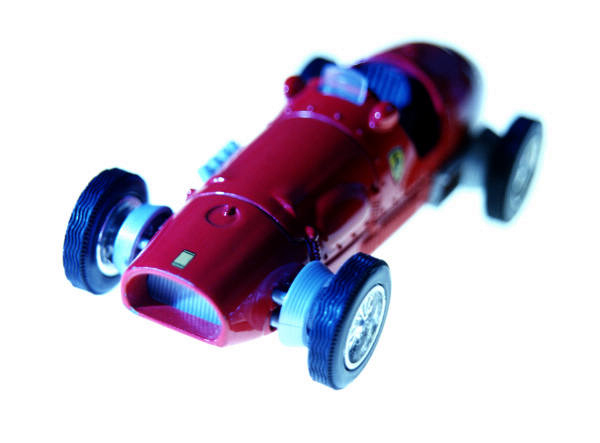 